DSWD DROMIC Report #113 on the Coronavirus Disease (COVID19)as of 15 May 2020, 6PMSituation OverviewThe coronavirus disease (COVID19) is an infectious disease that was unknown before the outbreak began in Wuhan, China. On 16 March 2020, a Memorandum from the Executive Secretary was issued regarding Community Quarantine over the entire Luzon and Further Guidelines for the Management of the Coronavirus Disease 2019 (COVID19) Situation.As of 15 May 2020, 4PM, the Department of Health (DOH) has recorded a total of 12,091 confirmed cases; of which, 8,825 are active, 2,460 have recovered and 806 deaths.Source: http://www.covid19.gov.ph/Assistance ProvidedA total of ₱11,860,342,569.69 worth of assistance was provided to the families and individuals including strandees affected by community quarantine being implemented due to COVID-19 pandemic; of which, ₱338,742,187.33 was provided by DSWD, ₱11,120,579,188.97 from LGUs, ₱371,745,589.83 from NGOs, and ₱29,268,245.56 from Private Partners (see Table 1). Table 1. Cost of Assistance Provided to Affected Families / PersonsNote: Reflected cost of assistance under DSWD are FNIs provided and does not include other DSWD social services and Social Amelioration Program (SAP) for target beneficiaries.* There was a typographical error reflected under Santa Maria, Bulacan; hence, the decrease in the DSWD cost of assistance.* Made corrections on the following based on the actual distribution of relief items:DSWD Assistance reflected under Pilar, Bohol is for Pilar, CebuDecrease in the DSWD assistance provided to Bindoy, Negros Oriental based on the validation of dataDecreased on the DSWD assistance in FO VII is due to formatting error.Source: DSWD Field OfficesStatus of Prepositioned Resources: Stockpile and Standby FundsThe DSWD Central Office (CO), Field Offices (FOs), and National Resource Operations Center (NROC) have stockpiles and standby funds amounting to ₱1,162,723,075.67 with breakdown as follows (see Table 2):Standby FundsA total of ₱239,358,454.96 standby funds in the CO and FOs. Of the said amount, ₱199,914,543.93 is the available Quick Response Fund (QRF) in the CO.StockpilesA total of 377,359 family food packs (FFPs) amounting to ₱170,856,595.75, other food items amounting to ₱268,660,209.57 and non-food items (FNIs) amounting to ₱483,847,815.39 are available.Table 2. Available Standby Funds and Stockpiles   Note: The Inventory Summary is as of 15 May 2020, 12NN	.Source: DRMB and NRLMBSituational ReportsDSWD-DRMBDSWD-NRLMBDSWD-FO NCRDSWD-FO CARDSWD-FO IDSWD-FO IIDSWD-FO IIIDSWD-FO CALABARZONDSWD-MIMAROPADSWD-FO VDSWD-FO VIDSWD-FO VIIDSWD-FO VIIIDSWD-FO IXDSWD-FO XDSWD-FO XIDSWD-FO XIIDSWD-FO CARAGA*****The Disaster Response Operations Monitoring and Information Center (DROMIC) of the DSWD-DRMB is closely coordinating with the concerned DSWD Field Offices for any significant updates and actions taken relative to COVID19 pandemic.Prepared by:					DIANE C. PELEGRINOMARIE JOYCE G. RAFANANRODEL V. CABADDU	Releasing Officer	Photo Documentation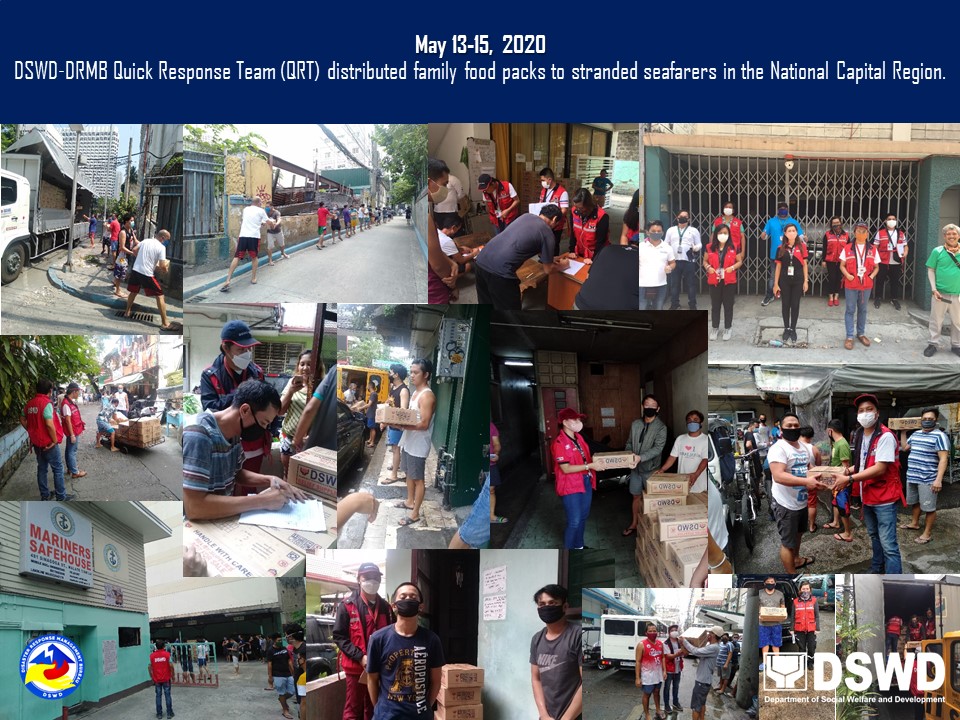 REGION / PROVINCE / MUNICIPALITY REGION / PROVINCE / MUNICIPALITY  COST OF ASSISTANCE  COST OF ASSISTANCE  COST OF ASSISTANCE  COST OF ASSISTANCE  COST OF ASSISTANCE REGION / PROVINCE / MUNICIPALITY REGION / PROVINCE / MUNICIPALITY  DSWD  LGUs  NGOs  OTHERS  GRAND TOTAL GRAND TOTALGRAND TOTAL 338,742,187.33 11,120,579,188.97  371,745,589.83  29,268,245.56 11,860,342,569.69 NCRNCR 99,787,246.70 1,328,185,293.85  338,205,000.00  - 1,766,177,540.55 Caloocan CityCaloocan City 6,481,000.00  200,000,000.00  42,100,000.00  -  248,581,000.00 Las PinasLas Pinas 3,007,450.00  41,838,500.00  14,625,000.00  -  59,470,950.00 Makati CityMakati City 3,085,000.00  30,306,750.00  6,250,000.00  -  39,641,750.00 Malabon CityMalabon City 5,334,500.00  1,543,580.00  36,507,500.00  -  43,385,580.00 Mandaluyong CityMandaluyong City 4,449,000.00  67,512,250.00  13,810,000.00  -  85,771,250.00 Manila CityManila City 11,088,204.00  -  37,442,500.00  -  48,530,704.00 Marikina cityMarikina city 4,816,450.00  1,032,500.00  -  -  5,848,950.00 Muntinlupa CityMuntinlupa City 4,269,000.00  108,868,510.00  -  -  113,137,510.00 NavotasNavotas 3,875,000.00  44,000,000.00  11,915,000.00  -  59,790,000.00 Paranaque CityParanaque City 5,276,500.00  345,309,803.85  -  -  350,586,303.85 Pasay CityPasay City 3,125,000.00  -  8,100,000.00  -  11,225,000.00 Pasig CityPasig City 3,797,660.00  260,000,000.00  -  -  263,797,660.00 Pateros Pateros  2,808,000.00  11,816,400.00  6,500,000.00  -  21,124,400.00 Taguig CityTaguig City 21,390,000.00  165,000,000.00  25,485,000.00  -  211,875,000.00 Quezon CityQuezon City 9,340,422.70  -  58,850,000.00  -  68,190,422.70 San Juan CitySan Juan City 2,603,660.00  18,000,000.00  7,500,000.00  -  28,103,660.00 Valenzuela CityValenzuela City 5,040,400.00  32,957,000.00  69,120,000.00  -  107,117,400.00 REGION IREGION I 18,693,418.93  539,932,021.06  3,724,418.03  20,931,692.56  583,281,550.58 Ilocos NorteIlocos Norte 4,470,458.25  110,710,425.34  3,496,678.00  -  118,677,561.59 Adams 143,313.20 705,230.00--848,543.20Bacarra 143,313.20 12,502,250.00--12,645,563.20Badoc 143,313.20 7,820,000.00--7,963,313.20Bangui 143,313.20 6,593,400.00--6,736,713.20Banna (Espiritu) 143,313.20 6,042,257.50--6,185,570.70CITY OF BATAC 377,140.00 14,088,050.00--14,465,190.00Burgos 143,313.20 11,817,160.001625238-13,585,711.20Carasi 143,313.20 318,288.004000-465,601.20Currimao 143,313.20 1668000--1811313Dingras 143,313.20 8,733,094.84--8,876,408.04Dumalneg 143,313.20 995,918.00--1,139,231.20LAOAG CITY 358,283.00 2,168,100.00--2,526,383.00Marcos 634,944.45 3,425,220.001822440-5,882,604.45Nueva Era 143,313.20 2,398,750.0045000-2,587,063.20Pagudpud 143,313.20 2,432,192.50--2,575,505.70Paoay 377,140.00 1104219--1,481,359.00Pasuquin 143,313.20 2,265,500.00--2,408,813.20Piddig 143,313.20 9,767,260.00--9,910,573.20Pinili 143,313.20 3,743,587.50--3,886,900.70San Nicolas 143,313.20 2,706,360.00--2,849,673.20Sarrat 143,313.20 7,033,088.00--7,176,401.20Solsona 143,313.20 1,842,500.00--1,985,813.20Vintar 143,313.20 540000--683313Ilocos SurIlocos Sur377,140.00  45,011,819.14  -  -  45,388,959.14 Alilem-  320,070.00 - -  320,070.00 Banayoyo-  660,901.25 - -  660,901.25 Bantay-  471,200.00 - -  471,200.00 Burgos - 1,577,419.96 - - 1,577,419.96 Cabugao- 2,732,400.00 - - 2,732,400.00 CITY OF CANDON- 3,894,099.29 - - 3,894,099.29 Caoayan-  990,052.00 - -  990,052.00 Cervantes-  407,400.00 - -  407,400.00 Galimuyod- 1,108,849.10 - - 1,108,849.10 Gregorio del Pilar (Concepcion)-  463,482.00 - -  463,482.00 Lidlidda-  293,581.16 - -  293,581.16 Magsingal- 1,240,155.00 - - 1,240,155.00 Nagbukel-  651,700.00 - -  651,700.00 Narvacan- 1,654,668.00 - - 1,654,668.00 Quirino (Angkaki)-  294,114.00 - -  294,114.00 Salcedo (Baugen)-  605,542.08 - -  605,542.08 San Emilio-  428,419.00 - -  428,419.00 San Esteban-  400,000.04 - -  400,000.04 San Ildefonso- 2,536,523.50 - - 2,536,523.50 San Juan (Lapog)-  877,798.50 - -  877,798.50 San Vicente- 1,076,500.00 - - 1,076,500.00 Santa- 1,907,233.20 - - 1,907,233.20 Santa Catalina-  837,000.00 - -  837,000.00 Santa Cruz-  789,210.00 - -  789,210.00 Santa Lucia- 1,399,813.06 - - 1,399,813.06 Santa Maria-  666,276.48 - -  666,276.48 Santiago- 1,393,707.80 - - 1,393,707.80 Sigay-  480,369.48 - -  480,369.48 Sinait- 3,395,324.31 - - 3,395,324.31 Sugpon-  34,736.00 - -  34,736.00 Suyo- 1,680,000.00 - - 1,680,000.00 Tagudin 377,140.00 1,815,210.00 - - 2,192,350.00 CITY OF VIGAN- 7,928,063.93 - - 7,928,063.93 La UnionLa Union 4,428,425.97  97,541,086.36 211,540.00 905,771.64  103,086,823.97 Agoo 379,682.03 6,887,410.00 - - 7,267,092.03 Aringay 4,842.03 - - -  4,842.03 Bacnotan 20,890.56 7,473,058.53 - - 7,493,949.09 Balaoan 377,140.00 2,044,875.00 - - 2,422,015.00 Bangar- 5,629,101.51 - - 5,629,101.51 Bauang 377,140.00 2,748,346.00 - - 3,125,486.00 Burgos-  564,060.00 -  78,135.00  642,195.00 Caba 377,140.00 1,780,800.00 - - 2,157,940.00 Luna 377,140.00 4,948,530.00 - - 5,325,670.00 Naguilian 377,140.00 - - -  377,140.00 Pugo 388,618.75  138,821.00 - -  527,439.75 Rosario- 12,000,731.60  104,200.00 - 12,104,931.60 CITY OF SAN FERNANDO 994,412.60 36,248,440.00 - - 37,242,852.60 San Juan 377,140.00 2,515,376.00 - - 2,892,516.00 Santo Tomas 377,140.00 10,701,840.72 -  827,636.64 11,906,617.36 Santol- 2,038,281.00 - - 2,038,281.00 Sudipen- 1,236,415.00 - - 1,236,415.00 Tubao-  585,000.00  107,340.00 -  692,340.00 PangasinanPangasinan 9,417,394.71  286,668,690.22 16,200.03  20,025,920.92  316,128,205.88 Agno-  147,579.00 - -  147,579.00 Aguilar 233,826.80 12,454,395.00 - - 12,688,221.80 CITY OF ALAMINOS 377,140.00 57,596,719.00 - - 57,973,859.00 Alcala- 11,405,000.00 - - 11,405,000.00 Anda- 11,594,316.00 - - 11,594,316.00 Asingan 377,140.00 2,934,414.49 - 1,231,488.72 4,543,043.21 Balungao- 3,358,873.25 - - 3,358,873.25 Bani- 5,500,000.00 - - 5,500,000.00 Basista 377,140.00 3,728,603.99 - - 4,105,743.99 Bautista- 2,484,300.00 - - 2,484,300.00 Bayambang 377,140.00 2,466,800.00 - - 2,843,940.00 Binalonan 377,140.00  872,915.00 - - 1,250,055.00 Binmaley- 4,775,812.00 - 2,412,800.00 7,188,612.00 Bugallon 377,140.00 6,624,860.00 -  216,500.00 7,218,500.00  Burgos- 1,226,600.00 - 1,194,840.00 2,421,440.00 Calasiao 361,000.00 6,307,500.00 - 9,168,520.00 15,837,020.00 Dagupan City 377,140.00 26,117,000.00 - - 26,494,140.00 Infanta 377,140.00 - - -  377,140.00 Labrador 188,570.00  460,000.00 - -  648,570.00 Laoac 377,140.00 2,634,428.90 - - 3,011,568.90 LINGAYEN 370,000.00 5,635,020.00 - - 6,005,020.00 Mabini- 1,373,600.00 - - 1,373,600.00 Malasiqui 377,140.00  373,320.00 - -  750,460.00 Manaoag 188,570.00 6,256,800.00 - - 6,445,370.00 Mangaldan 188,570.00 18,340,000.00 - - 18,528,570.00 Mangatarem 188,570.00  9,450.00 - -  198,020.00 Mapandan 188,570.00 2,345,400.00 - - 2,533,970.00 Natividad- 4,988,200.00 - - 4,988,200.00 Pozzorubio 377,140.00 1,324,600.00 - - 1,701,740.00 Rosales 678,309.36 6,418,314.57 - - 7,096,623.93 San Carlos City 207,035.20 - - -  207,035.20 San Fabian 377,140.00 1,122,180.00 - - 1,499,320.00 San Jacinto- 1,800,944.00 - - 1,800,944.00 San Manuel 399,263.35 5,295,671.80 - 1,861,675.20 7,556,610.35 San Nicolas - 3,841,200.00 - - 3,841,200.00 San Quintin- 2,028,000.00 - - 2,028,000.00 Santa Barbara- 4,048,000.00 - - 4,048,000.00 Santa Maria - 2,278,900.00 -  745,000.00 3,023,900.00 Santo Tomas  377,140.00 - - -  377,140.00 Sison 188,570.00  400,783.00 - -  589,353.00 Tayug 190,870.00 4,670,833.22  16,200.03 - 4,877,903.25 Umingan- 4,876,187.00 - 2,495,097.00 7,371,284.00 Urbiztondo 377,140.00 11,817,000.00 - - 12,194,140.00 CITY OF URDANETA 377,140.00 31,775,750.00 -  700,000.00 32,852,890.00 Villasis 188,570.00 2,958,420.00 - - 3,146,990.00 REGION IIREGION II 12,302,641.90  421,765,782.53  -  -  434,075,782.43 BatanesBatanes12,372.04  -  -  - 12,372.04 Basco 8,359.04 - - -  8,359.04 Itbayat 2,151.00 - - -  2,151.00 Uyugan 1,862.00 - - -  1,862.00 CagayanCagayan 3,812,249.92  75,884,258.01  -  -  79,703,865.93 PLGU Cagayan 481,089.05 - - -  481,089.05 Abulug 3,584.40 3,749,302.00 - - 3,752,886.40 Alcala 136,617.52 3,047,906.00 - - 3,184,523.52 Allacapan 1,433.76 1,674,278.00 - - 1,675,711.76 Amulung 1,433.76 2,969,125.00 - - 2,970,558.76 Aparri 223,666.56 14,693,978.00 - - 14,917,644.56 Baggao 246,231.32 4,532,656.00 - - 4,778,887.32 Ballesteros620.84  865,896.00 - -  866,516.84 Buguey 1,434.00  911,796.00 - -  913,230.00 Calayan1,387,184.62 1,057,264.00 - - 2,444,448.62 Camalaniugan-  741,510.00 - -  748,868.00 Claveria-  979,206.00 - -  979,206.00 Enrile- 2,114,432.72 - - 2,114,432.72 Gattaran 3,584.40 5,722,998.00 - - 5,726,582.40 Gonzaga716.88 2,376,742.00 - - 2,377,458.88 Iguig 406,200.00 1,236,426.36 - - 1,642,626.36 Lal-lo 39,428.00 1,319,248.00 - - 1,358,676.00 Lasam 10,753.20 2,772,318.00 - - 2,783,071.20 Pamplona 7,885.68  708,706.00 - -  716,591.68 Peñablanca716.88 4,549,527.64 - - 4,550,244.52 Piat716.88 4,837,430.60 - - 4,838,147.48 Rizal 224,146.38 1,315,628.02 - - 1,539,774.40 Sanchez-Mira717.00  760,144.00 - -  760,861.00 Santa Ana 2,950.00 1,057,264.00 - - 1,060,214.00 Santa Praxedes 179,220.00  132,158.00 - -  311,378.00 Santa Teresita 1,433.76  445,050.00 - -  446,483.76 Santo Niño (Faire) 255,668.61 4,607,122.50 - - 4,862,791.11 Solana 2,150.64 2,157,506.46 - - 2,159,657.10 Tuao716.88  847,501.00 - -  848,217.88 Tuguegarao City 191,948.90 3,701,137.71 - - 3,893,086.61 IsabelaIsabela 4,975,613.88  243,773,062.26  -  -  248,748,676.14 PLGU Isabela 174,547.80 - - -  174,547.80 Alicia 145,456.50 4,488,690.00 - - 4,634,146.50 Angadanan 134,760.66 4,870,990.00 - - 5,005,750.66 Aurora 134,760.66  970,490.00 - - 1,105,250.66 Benito Soliven 142,022.54 1,014,065.00 - - 1,156,087.54 Burgos 141,305.66 5,646,790.00 - - 5,788,095.66 Cabagan 149,412.66 6,610,384.00 - - 6,759,796.66 Cabatuan 134,760.66 2,520,372.67 - - 2,655,133.33 City of Cauayan 142,332.96 72,423,584.00 - - 72,565,916.96 Cordon- 2,919,944.00 - - 2,919,944.00 Delfin Albano (Magsaysay)- 3,430,090.00 - - 3,430,090.00 Dinapigue-  613,696.00 - -  613,696.00 Divilacan-  936,413.16 - -  936,413.16 Echague 125,454.00 4,272,662.00 - - 4,398,116.00 Gamu 134,760.66 3,784,460.60 - - 3,919,221.26 Ilagan 135,477.54 43,395,550.00 - - 43,531,027.54 Jones 131,999.00 8,247,662.00 - - 8,379,661.00 Luna 138,351.66 1,377,555.00 - - 1,515,906.66 Maconacon 448,766.88 1,256,542.00 - - 1,705,308.88 Mallig 154,763.16 4,873,780.00 - - 5,028,543.16 Naguilian 131,999.00 1,366,859.92 - - 1,498,858.92 Palanan 127,604.64  515,990.00 - -  643,594.64 Quezon 134,760.66  774,690.00 - -  909,450.66 Quirino 145,456.50 4,852,771.00 - - 4,998,227.50 Ramon 128,847.76 7,839,880.00 - - 7,968,727.76 Reina Mercedes 134,760.66 2,204,079.00 - - 2,338,839.66 Roxas 134,760.66 1,831,490.00 - - 1,966,250.66 San Agustin 135,381.50 2,813,017.92 - - 2,948,399.42 San Guillermo 134,760.66 22,644,174.00 - - 22,778,934.66 San Isidro 143,716.08 4,025,490.00 - - 4,169,206.08 San Manuel 134,760.66  817,500.00 - -  952,260.66 San Mariano 134,760.66 1,448,490.00 - - 1,583,250.66 San Mateo 141,305.66 1,582,990.00 - - 1,724,295.66 San Pablo 139,068.54  737,490.00 - -  876,558.54 Santa Maria 138,351.66  618,490.00 - -  756,841.66 City of Santiago 76,144.88 6,546,636.99 - - 6,622,781.87 Santo Tomas 134,760.66 3,139,529.00 - - 3,274,289.66 Tumauini 155,480.04 6,359,774.00 - - 6,515,254.04 Nueva VizcayaNueva Vizcaya 2,555,561.10  81,703,040.26  -  -  84,258,601.36 PLGU Nueva Vizcaya2,555,561.10 25,000,000.00 - - 27,555,561.10 Alfonso Castaneda-  633,568.16 - -  633,568.16 Ambaguio- 1,209,284.00 - - 1,209,284.00 Aritao- 4,451,225.00 - - 4,451,225.00 Bagabag- 3,111,493.00 - - 3,111,493.00 Bambang- 7,207,244.00 - - 7,207,244.00 Bayombong- 7,758,400.00 - - 7,758,400.00 Diadi- 3,653,282.00 - - 3,653,282.00 Dupax del Norte- 4,699,282.00 - - 4,699,282.00 Dupax del Sur- 4,033,372.00 - - 4,033,372.00 Kasibu- 4,811,740.78 - - 4,811,740.78 Kayapa- 3,107,243.00 - - 3,107,243.00  Quezon- 2,248,584.06 - - 2,248,584.06 Santa Fe- 2,573,924.50 - - 2,573,924.50 Solano- 3,929,529.10 - - 3,929,529.10 Villaverde- 3,274,868.66 - - 3,274,868.66 QuirinoQuirino946,844.96  20,405,422.00  -  -  21,352,266.96 PLGU Quirino 946,844.96 - - -  946,844.96 Aglipay- 4,852,771.00 - - 4,852,771.00 Cabarroguis- 4,647,577.50 - - 4,647,577.50 Diffun- 3,032,197.50 - - 3,032,197.50 Maddela- 2,071,680.00 - - 2,071,680.00 Nagtipunan- 3,990,996.00 - - 3,990,996.00 Saguday- 1,810,200.00 - - 1,810,200.00 REGION IIIREGION III 16,857,196.71  786,883,091.50  -  -  803,740,288.21 AuroraAurora 1,040,507.50  26,523,227.98 - -  27,563,735.48 PLGU Aurora-  91,901.00 - -  91,901.00 Baler 150,750.00 4,239,900.00 - - 4,390,650.00 Casiguran 185,265.00 2,372,490.00 - - 2,557,755.00 Dilasag- 1,867,427.40 - - 1,867,427.40 Dinalungan- 1,319,964.00 - - 1,319,964.00 Dingalan 193,000.00 4,007,082.69 - - 4,200,082.69 Dipaculao 149,017.50 4,995,202.04 - - 5,144,219.54 Maria Aurora 181,237.50 3,058,355.00 - - 3,239,592.50 San Luis 181,237.50 4,570,905.85 - - 4,752,143.35 BataanBataan 1,234,280.45  14,783,762.30  -  -  16,018,042.75 Abucay 74,504.00 - - -  74,504.00 Bagac 124,566.00 2,631,375.00 - - 2,755,941.00 City of Balanga- 8,606,000.00 - - 8,606,000.00 Dinalupihan 250,768.00 - - -  250,768.00 Hermosa 215,471.25 1,362,897.30 - - 1,578,368.55 Limay 118,219.20 - - -  118,219.20 Morong- 2,183,490.00 - - 2,183,490.00 Orani 142,434.00 - - -  142,434.00 Orion 200,000.00 - - -  200,000.00 Samal 108,318.00 - - -  108,318.00 BulacanBulacan 4,468,450.60  282,880,782.68  -  -  287,349,233.28 Angat- 5,285,280.00 - - 5,285,280.00 Balagtas (Bigaa)- 9,543,750.00 - - 9,543,750.00 Baliuag 291,353.60 28,386,000.00 - - 28,677,353.60 Bocaue- 5,572,000.00 - - 5,572,000.00  Bulacan 128,880.00 10,251,500.00 - - 10,380,380.00 Bustos 114,783.75 6,250,885.68 - - 6,365,669.43 Calumpit 153,616.00 30,386,000.00 - - 30,539,616.00 Doña Remedios Trinidad- 1,749,440.00 - - 1,749,440.00 Guiguinto 149,017.50 10,240,000.00 - - 10,389,017.50 Hagonoy 344,351.25 22,249,826.00 - - 22,594,177.25 City of Malolos 235,074.00 7,700,000.00 - - 7,935,074.00 Marilao 281,925.00 14,061,600.00 - - 14,343,525.00 City of Meycauayan 298,182.20 19,242,800.00 - - 19,540,982.20 Norzagaray- 1,549,219.00 - - 1,549,219.00 Obando 136,572.00 5,000,000.00 - - 5,136,572.00 Pandi 154,400.00 21,861,000.00 - - 22,015,400.00 Paombong 92,632.50 2,550,000.00 - - 2,642,632.50 Plaridel- 15,461,820.00 - - 15,461,820.00 Pulilan 150,460.80 10,826,000.00 - - 10,976,460.80 San Ildefonso- 19,984,181.00 - - 19,984,181.00 City of San Jose del Monte 736,242.00 18,897,120.00 - - 19,633,362.00 San Miguel 639,072.00  199,361.00 - -  838,433.00 San Rafael 243,715.50 11,111,000.00 - - 11,354,715.50 Santa Maria 318,172.50 4,522,000.00 - - 4,840,172.50 Nueva EcijaNueva Ecija 2,207,372.50  162,946,897.89  -  -  165,154,270.39 Aliaga 249,860.00 - - -  249,860.00 Bongabon- 4,409,575.25 - - 4,409,575.25 Cabanatuan City- 47,997,200.00 - - 47,997,200.00 Cabiao 343,207.50 17,647,200.00 - - 17,990,407.50 Carranglan-  100,000.00 - -  100,000.00 Cuyapo- 4,434,740.00 - - 4,434,740.00 Gabaldon (Bitulok & Sabani)- 3,799,910.00 - - 3,799,910.00 General Mamerto Natividad 213,457.50 2,419,550.00 - - 2,633,007.50 General Tinio (Papaya) 289,500.00 1,299,550.00 - - 1,589,050.00 Jaen- 2,803,200.00 - - 2,803,200.00 Laur- 2,500,000.00 - - 2,500,000.00 Licab 153,760.00 - - -  153,760.00 Palayan City- 4,536,020.64 - - 4,536,020.64 Pantabangan-  463,750.00 - -  463,750.00 Peñaranda 120,825.00 8,646,456.00 - - 8,767,281.00 Rizal 341,700.00 - - -  341,700.00 San Antonio- 4,054,380.00 - - 4,054,380.00 San Isidro 161,100.00  912,800.00 - - 1,073,900.00 San Jose City- 1,209,222.00 - - 1,209,222.00 San Leonardo- 3,450,000.00 - - 3,450,000.00 Santa Rosa- 24,404,040.00 - - 24,404,040.00 Science City of Muñoz- 9,404,199.00 - - 9,404,199.00 Talavera 140,962.50 17,190,000.00 - - 17,330,962.50 Talugtug-  72,225.00 - -  72,225.00 Zaragoza 193,000.00 1,192,880.00 - - 1,385,880.00 PampangaPampanga 3,465,194.46  78,125,216.65  -  -  81,590,411.11 Apalit- 1,958,100.00 - - 1,958,100.00 Candaba 812,385.00 - - -  812,385.00 Floridablanca1,025,400.00  596,070.00 - - 1,621,470.00 Guagua-  948,000.00 - -  948,000.00 Mabalacat 379,113.00 - - -  379,113.00 Masantol 230,640.00 5,346,260.00 - - 5,576,900.00 Mexico- 5,392,223.00 - - 5,392,223.00 Minalin 128,880.00 4,815,700.00 - - 4,944,580.00 Porac 217,316.48 15,529,050.00 - - 15,746,366.48 City of San Fernando- 26,869,000.00 - - 26,869,000.00 San Luis 228,550.98 - - -  228,550.98 San Simon 231,036.00 9,653,289.59 - - 9,884,325.59 Santa Ana 120,825.00 2,400,000.00 - - 2,520,825.00 Santa Rita- 2,976,050.00 - - 2,976,050.00 Santo Tomas 91,048.00 1,641,474.06 - - 1,732,522.06 TarlacTarlac 3,594,133.55  152,863,850.00  -  -  156,457,983.55 Anao 86,048.00 1,032,500.00 - - 1,118,548.00 Bamban 172,096.00 2,253,500.00 - - 2,425,596.00 Camiling 288,000.00 13,800,000.00 - - 14,088,000.00 Capas 812,385.00 9,281,000.00 - - 10,093,385.00 Concepcion- 23,382,000.00 - - 23,382,000.00 Gerona 359,510.00 25,276,250.00 - - 25,635,760.00 La Paz- 3,320,000.00 - - 3,320,000.00 Mayantoc 227,467.80 2,506,000.00 - - 2,733,467.80 Moncada 253,732.50 1,610,500.00 - - 1,864,232.50 Paniqui- 7,200,000.00 - - 7,200,000.00 Pura 121,858.00 1,052,000.00 - - 1,173,858.00 Ramos 165,548.00 1,670,700.00 - - 1,836,248.00 San Clemente 80,550.00  621,300.00 - -  701,850.00 San Manuel 228,437.25 1,952,500.00 - - 2,180,937.25 Santa Ignacia- 7,500,600.00 - - 7,500,600.00 City of Tarlac 798,501.00 50,000,000.00 - - 50,798,501.00 Victoria-  405,000.00 - -  405,000.00 ZambalesZambales847,257.65  68,759,354.00  -  -  69,606,611.65 Botolan 346,365.00 6,787,200.00 - - 7,133,565.00 Candelaria- 1,537,120.00 - - 1,537,120.00 Castillejos- 2,800,000.00 - - 2,800,000.00 Iba- 10,462,208.00 - - 10,462,208.00 Olongapo City 211,142.00 20,000,000.00 - - 20,211,142.00  San Antonio- 7,247,520.00 - - 7,247,520.00 San Felipe- 7,000,000.00 - - 7,000,000.00 San Marcelino- 7,000,000.00 - - 7,000,000.00 San Narciso- 1,977,846.00 - - 1,977,846.00 Santa Cruz 289,750.65 3,947,460.00 - - 4,237,210.65 CALABARZONCALABARZON 20,858,785.74 6,035,761,576.07  22,804,054.80  - 6,079,424,416.61 BatangasBatangas 1,409,972.00 1,438,618,773.99  1,533,000.00  - 1,441,561,745.99 PLGU BatangasPLGU Batangas 111,000.00 295,836,265.25 - - 295,947,265.25 Agoncillo- 9,241,300.00 - - 9,241,300.00 Alitagtag 7,480.00 6,300,329.62 - - 6,307,809.62 Balayan- 45,036,160.34 - - 45,036,160.34 Balete 321,600.00 9,936,745.75 1,533,000.00 - 11,791,345.75 Batangas City 686,400.00 223,868,747.85 - - 224,555,147.85 Bauan 11,220.00 31,294,786.86 - - 31,306,006.86 Calaca- 57,152,629.66 - - 57,152,629.66 Calatagan- 13,115,262.57 - - 13,115,262.57 Cuenca- 16,039,883.99 - - 16,039,883.99 Ibaan- 9,405,874.10 - - 9,405,874.10 Laurel- 7,511,813.55 - - 7,511,813.55 Lemery 23,562.00 30,128,682.10 - - 30,152,244.10 Lian- 8,652,393.43 - - 8,652,393.43 Lipa City 145,860.00 185,744,243.80 - - 185,890,103.80 Lobo- 4,100,000.00 - - 4,100,000.00 Mabini- 14,462,754.00 - - 14,462,754.00 Malvar- 10,871,954.00 - - 10,871,954.00 Mataas Na Kahoy- 15,432,344.56 - - 15,432,344.56 Nasugbu- 7,170,408.14 - - 7,170,408.14 Padre Garcia- 10,161,182.15 - - 10,161,182.15 Rosario- 13,440,000.00 - - 13,440,000.00 San Jose- 12,887,569.60 - - 12,887,569.60 San Juan- 13,262,983.70 - - 13,262,983.70 San Luis- 12,073,494.40 - - 12,073,494.40 San Nicolas- 10,788,451.40 - - 10,788,451.40 San Pascual 9,350.00 21,884,048.50 - - 21,893,398.50 Santa Teresita- 9,030,437.75 - - 9,030,437.75 Santo Tomas- 121,142,941.18 - - 121,142,941.18 Taal- 15,541,989.34 - - 15,541,989.34 Talisay- 14,020,036.07 - - 14,020,036.07 City of Tanauan 93,500.00 145,300,765.37 - - 145,394,265.37 Taysan- 12,533,867.98 - - 12,533,867.98 Tingloy- 7,762,146.80 - - 7,762,146.80 Tuy- 17,486,280.18 - - 17,486,280.18 CaviteCavite 9,676,128.00 1,753,940,682.06  7,754,076.80  - 1,771,370,886.86 PLGU CavitePLGU Cavite- 198,435,840.80 7,754,076.80 - 206,189,917.60 Alfonso 418,880.00 16,563,671.17 - - 16,982,551.17 Amadeo 374,000.00 19,270,946.04 - - 19,644,946.04 Bacoor 439,076.00 156,905,256.40 - - 157,344,332.40 Carmona 374,000.00 129,344,735.46 - - 129,718,735.46 Cavite City 374,000.00 54,026,762.65 - - 54,400,762.65 Dasmariñas1,143,692.00 211,470,828.68 - - 212,614,520.68 Gen. Mariano Alvarez 374,000.00 27,543,417.56 - - 27,917,417.56 General Emilio Aguinaldo 374,000.00 9,912,270.98 - - 10,286,270.98 General Trias 430,100.00 209,285,458.48 - - 209,715,558.48 Imus 399,058.00 166,018,883.56 - - 166,417,941.56 Indang 374,000.00 25,245,655.00 - - 25,619,655.00 Kawit 374,000.00 29,546,761.34 - - 29,920,761.34 Magallanes 374,000.00 8,157,667.23 - - 8,531,667.23 Maragondon 374,000.00 11,352,122.82 - - 11,726,122.82 Mendez (MENDEZ-NUÑEZ) 374,000.00 10,152,565.91 - - 10,526,565.91 Naic 374,000.00 29,325,271.28 - - 29,699,271.28 Noveleta 374,000.00 10,214,378.03 - - 10,588,378.03 Rosario 374,000.00 25,924,247.03 - - 26,298,247.03 Silang 374,000.00 74,600,236.58 - - 74,974,236.58 Tagaytay City 453,662.00 186,885,708.13 - - 187,339,370.13 Tanza 374,000.00 45,061,447.46 - - 45,435,447.46 Ternate 374,000.00 10,055,019.82 - - 10,429,019.82 Trece Martires City 407,660.00 88,641,529.65 - - 89,049,189.65 LagunaLaguna 1,791,633.74 1,293,332,890.01  -  - 1,295,124,523.75 PLGU LagunaPLGU Laguna- 176,472,568.00 - - 176,472,568.00 Alaminos- 8,610,500.00 - - 8,610,500.00 Bay- 25,531,120.65 - - 25,531,120.65 Biñan 181,210.00 75,204,859.48 - - 75,386,069.48 Cabuyao 89,760.00 73,148,704.00 - - 73,238,464.00 City of Calamba 193,358.00 230,211,288.89 - - 230,404,646.89 Calauan- 15,174,208.25 - - 15,174,208.25 Cavinti- 11,765,752.77 - - 11,765,752.77 Famy- 7,778,652.96 - - 7,778,652.96 Kalayaan- 8,939,852.89 - - 8,939,852.89 Liliw- 9,619,167.35 - - 9,619,167.35 Los Baños 64,328.00 17,186,365.50 - - 17,250,693.50 Luisiana- 9,301,314.93 - - 9,301,314.93 Lumban- 7,244,919.46 - - 7,244,919.46 Mabitac- 5,898,380.40 - - 5,898,380.40 Magdalena- 11,363,716.81 - - 11,363,716.81 Majayjay- 11,784,452.56 - - 11,784,452.56 Nagcarlan- 21,835,429.00 - - 21,835,429.00 Paete 181,210.00 13,226,908.00 - - 13,408,118.00 Pagsanjan- 12,654,096.66 - - 12,654,096.66 Pakil- 10,101,650.43 - - 10,101,650.43 Pangil- 10,553,051.42 - - 10,553,051.42 Pila 362,420.00 12,670,443.00 - - 13,032,863.00 Rizal 181,210.00 4,187,844.05 - - 4,369,054.05 San Pablo City 112,200.00 85,685,620.80 - - 85,797,820.80 San Pedro 67,320.00 56,439,800.00 - - 56,507,120.00 Santa Cruz 56,100.00 59,451,186.00 - - 59,507,286.00 Santa Maria- 8,782,731.45 - - 8,782,731.45 City of Santa Rosa 270,727.74 274,958,455.66 - - 275,229,183.40 Siniloan 31,790.00 10,685,359.35 - - 10,717,149.35 Victoria- 6,864,489.29 - - 6,864,489.29 QuezonQuezon 4,499,304.00  665,355,300.15  -  -  669,854,604.15 PLGU QuezonPLGU Quezon- 70,458,902.84 - - 70,458,902.84 Agdangan- 6,422,879.86 - - 6,422,879.86 Alabat 360,000.00 7,454,704.74 - - 7,814,704.74 Atimonan- 17,535,670.29 - - 17,535,670.29 Buenavista- 6,406,719.26 - - 6,406,719.26 Burdeos 734,000.00 6,378,582.67 - - 7,112,582.67 Calauag- 17,332,490.32 - - 17,332,490.32 Candelaria- 22,062,733.76 - - 22,062,733.76 Catanauan- 23,978,887.31 - - 23,978,887.31 Dolores- 14,806,746.89 - - 14,806,746.89 General Luna- 19,300,000.00 - - 19,300,000.00 General Nakar- 10,612,199.81 - - 10,612,199.81 Guinayangan- 8,240,582.18 - - 8,240,582.18 Gumaca- 13,676,004.61 - - 13,676,004.61 Infanta- 7,750,981.06 - - 7,750,981.06 Jomalig 734,000.00 3,610,700.59 - - 4,344,700.59 Lopez- 35,799,959.83 - - 35,799,959.83 Lucban- 19,355,665.13 - - 19,355,665.13 Lucena City 60,588.00 40,127,026.16 - - 40,187,614.16 Macalelon- 5,397,434.50 - - 5,397,434.50 Mauban- 34,624,695.13 - - 34,624,695.13 Mulanay- 9,836,786.08 - - 9,836,786.08 Padre Burgos- 9,572,705.69 - - 9,572,705.69 Pagbilao- 13,997,968.15 - - 13,997,968.15 Panukulan 626,000.00 5,497,688.44 - - 6,123,688.44 Patnanungan 626,000.00 7,251,522.09 - - 7,877,522.09 Perez 360,000.00 7,863,140.45 - - 8,223,140.45 Pitogo- 8,076,101.82 - - 8,076,101.82 Plaridel- 6,219,123.10 - - 6,219,123.10 Polillo 626,000.00 11,379,242.77 - - 12,005,242.77 Quezon 360,000.00 5,701,432.77 - - 6,061,432.77 Real- 10,410,059.79 - - 10,410,059.79 Sampaloc- 14,248,040.00 - - 14,248,040.00 San Andres- 11,829,998.61 - - 11,829,998.61 San Antonio- 8,128,425.00 - - 8,128,425.00 San Francisco (Aurora)- 16,446,388.29 - - 16,446,388.29 San Narciso- 13,101,348.88 - - 13,101,348.88 Sariaya 12,716.00 21,339,974.33 - - 21,352,690.33 Tagkawayan- 19,556,057.86 - - 19,556,057.86 City of Tayabas- 36,190,833.00 - - 36,190,833.00 Tiaong- 27,904,523.44 - - 27,904,523.44 Unisan- 9,470,372.65 - - 9,470,372.65 RizalRizal 3,481,748.00  884,513,929.86  13,516,978.00  -  901,512,655.86 PLGU RizalPLGU Rizal 111,000.00 77,363,141.91 13,516,978.00 - 90,991,119.91 Angono 26,180.00 21,209,075.39 - - 21,235,255.39 City of Antipolo 100,980.00 269,772,729.37 - - 269,873,709.37 Baras- 19,709,519.68 - - 19,709,519.68 Binangonan 56,100.00 59,097,470.95 - - 59,153,570.95 Cainta 213,120.00 97,716,355.09 - - 97,929,475.09 Cardona- 15,761,339.43 - - 15,761,339.43 Jala-Jala- 14,117,962.60 - - 14,117,962.60 Morong- 25,049,136.99 - - 25,049,136.99 Pililla 180,000.00 21,022,798.87 - - 21,202,798.87 Rodriguez (Montalban)2,180,420.00 67,611,998.92 - - 69,792,418.92 San Mateo 180,000.00 63,264,628.64 - - 63,444,628.64 Tanay 208,800.00 43,301,410.82 - - 43,510,210.82 Taytay 225,148.00 70,984,351.87 - - 71,209,499.87 Teresa- 18,532,009.33 - - 18,532,009.33 MIMAROPAMIMAROPA 4,837,627.50  124,402,148.49  -  -  129,239,775.99 MarinduqueMarinduque 1,291,337.50  18,910,414.27  -  -  20,201,751.77 PLGU MarinduquePLGU Marinduque- 6,378,771.20 - - 6,378,771.20 Boac 13,050.00 4,259,188.00 - - 4,272,238.00 Buenavista- 1,266,714.96 - - 1,266,714.96 Gasan 89,387.50 2,945,115.11 - - 3,034,502.61 Santa Cruz 841,950.00 2,000,000.00 - - 2,841,950.00 Torrijos 346,950.00 2,060,625.00 - - 2,407,575.00 Occidental MindoroOccidental Mindoro610,200.00  3,077,288.22  -  -  3,687,488.22 PLGU Occidental Mindoro- 3,077,288.22 - - 3,077,288.22 Calintaan 12,600.00 - - -  12,600.00 Paluan 83,700.00 - - -  83,700.00 Sablayan 36,000.00 - - -  36,000.00 San Jose 477,900.00 - - -  477,900.00 Oriental MindoroOriental Mindoro467,100.00  1,322,000.00  -  -  1,789,100.00 Baco- 1,322,000.00 - - 1,322,000.00 City of Calapan 17,100.00 - - -  17,100.00 Gloria 450,000.00 - - -  450,000.00 PalawanPalawan233,100.00  96,254,946.00  -  -  96,488,046.00 PLGU Palawan- 96,254,946.00 - - 96,254,946.00 Puerto Princesa City 233,100.00 - - -  233,100.00 RomblonRomblon 2,235,890.00  4,837,500.00  -  -  7,073,390.00 PLGU RomblonPLGU Romblon- 4,837,500.00 - - 4,837,500.00 Alcantara 131,400.00 - - -  131,400.00 Banton 44,100.00 - - -  44,100.00 Cajidiocan 148,950.00 - - -  148,950.00 Calatrava 94,050.00 - - -  94,050.00 Concepcion 29,250.00 - - -  29,250.00 Corcuera 69,300.00 - - -  69,300.00 Ferrol 53,550.00 - - -  53,550.00 Looc 192,150.00 - - -  192,150.00 Magdiwang 136,800.00 - - -  136,800.00 Odiongan 375,300.00 - - -  375,300.00 San Agustin 161,550.00 - - -  161,550.00 San Andres 111,600.00 - - -  111,600.00 San Fernando 135,000.00 - - -  135,000.00 San Jose 79,200.00 - - -  79,200.00 Santa Fe 305,675.00 - - -  305,675.00 Santa Maria (Imelda) 168,015.00 - - -  168,015.00 REGION VREGION V 27,281,985.71  326,055,076.77  3,076,950.00  -  356,414,012.48 AlbayAlbay 4,789,966.62  60,803,281.10  1,445,750.00  -  67,038,997.72 Bacacay 339,865.16 - - -  339,865.16 Camalig 308,781.72  623,500.00 - -  932,281.72 Daraga (Locsin) 379,452.56 1,800,000.00 1,356,400.00 - 3,535,852.56 Guinobatan 388,836.24 1,515,400.00  89,350.00 - 1,993,586.24 Legazpi City- 26,501,073.00 - - 26,501,073.00 Libon 490,297.28 4,150,736.10 - - 4,641,033.38 Malilipot 146,033.52 - - -  146,033.52 Malinao 268,021.36 8,009,400.00 - - 8,277,421.36 Manito 142,221.40 - - -  142,221.40 Oas 576,025.44 1,253,262.00 - - 1,829,287.44 Pio Duran 296,465.64 - - -  296,465.64 Polangui 397,926.68  321,750.00 - -  719,676.68 Rapu-Rapu 262,743.04 - - -  262,743.04 Santo Domingo (Libog)- 4,075,000.00 - - 4,075,000.00 City of Tabaco 555,689.80 9,711,460.00 - - 10,267,149.80 Tiwi 237,606.78 2,841,700.00 - - 3,079,306.78 Camarines NorteCamarines Norte 1,910,239.83  76,132,028.48  -  -  78,042,268.31 PLGU Camarines Norte 188,846.56 - - -  188,846.56 Basud 178,583.16 9,971,453.35 - - 10,150,036.51 Daet 254,532.32 24,083,067.00 - - 24,337,599.32 Labo- 7,972,120.00 - - 7,972,120.00 Mercedes 357,687.43 - - -  357,687.43 Paracale 401,106.72 8,980,594.00 - - 9,381,700.72 San Lorenzo Ruiz (Imelda) 92,430.00 10,539,539.50 - - 10,631,969.50 San Vicente 64,490.94 1,574,765.00 - - 1,639,255.94 Santa Elena 244,660.02 4,466,180.88 - - 4,710,840.90 Talisay 127,902.68 4,144,308.75 - - 4,272,211.43 Vinzons- 4,400,000.00 - - 4,400,000.00 Camarines SurCamarines Sur 12,657,957.97  117,814,704.37 50,000.00  -  130,522,662.34 PLGU Cam Sur 910,807.28 - - -  910,807.28 Baao 302,623.68 32,565,991.36 - - 32,868,615.04 Balatan 205,964.94  916,600.00 - - 1,122,564.94 Bato 293,240.00 1,812,942.00 - - 2,106,182.00 Bombon 117,617.76  374,528.00 - -  492,145.76 Buhi 651,620.22 11,875,000.00 - - 12,526,620.22 Bula 545,867.07 7,408,809.70 - - 7,954,676.77 Cabusao 137,220.72 1,850,040.00 - - 1,987,260.72 Calabanga 514,342.96 7,336,000.00 - - 7,850,342.96 Camaligan 74,482.96 1,048,400.00 - - 1,122,882.96 Canaman 159,522.56 2,086,900.00 - - 2,246,422.56 Caramoan 437,126.16 4,212,750.00 - - 4,649,876.16 Del Gallego 509,414.68  500,000.00 - - 1,009,414.68 Gainza-  530,000.00 - -  530,000.00 Garchitorena 222,569.16 1,375,000.00 - - 1,597,569.16 Goa 556,422.48 1,875,000.00 - - 2,431,422.48 Iriga City 545,490.06 - - -  545,490.06 Lagonoy 560,430.04 4,519,200.00 - - 5,079,630.04 Libmanan 835,458.20  237,500.00  50,000.00 - 1,122,958.20 Lupi 284,242.92 1,162,625.00 - - 1,446,867.92 Magarao 120,814.88  625,000.00 - -  745,814.88 Milaor 142,807.88  971,700.00 - - 1,114,507.88 Minalabac 310,558.80 3,345,000.00 - - 3,655,558.80 Nabua 429,371.53 1,200,000.00 - - 1,629,371.53 Naga City- 5,000,000.00 - - 5,000,000.00 Ocampo- 4,621,000.00 - - 4,621,000.00 Pamplona 258,608.28 1,600,000.00 - - 1,858,608.28 Pasacao 447,955.69  221,848.31 - -  669,804.00 Pili 384,730.88 5,800,000.00 - - 6,184,730.88 Presentacion (Parubcan) 177,703.44 - - -  177,703.44 Ragay 380,918.76  642,160.00 - - 1,023,078.76 Sagñay 381,126.78 - - -  381,126.78  San fernando 197,057.28 5,161,280.00 - - 5,358,337.28 Sipocot 388,249.76 - - -  388,249.76 Siruma 169,492.72  939,430.00 - - 1,108,922.72 Tigaon 406,474.32 - - -  406,474.32 Tinambac 597,623.12 6,000,000.00 - - 6,597,623.12 CatanduanesCatanduanes 1,424,857.38  2,802,559.00  -  -  4,227,416.38 PLGU Catanduanes1,424,857.38 - - - 1,424,857.38 Baras- 2,250,000.00 - - 2,250,000.00 Caramoran-  276,759.00 - -  276,759.00 San Miguel-  275,800.00 - -  275,800.00 MasbateMasbate 1,213,841.32  26,460,509.52  -  -  27,674,350.84 PLGU Masbate- 4,437,500.00 - - 4,437,500.00 Aroroy-  485,000.00 - -  485,000.00 Baleno 116,151.00  373,276.00 - -  489,427.00 Balud-  625,215.00 - -  625,215.00 Batuan-  230,000.00 - -  230,000.00 Cataingan-  516,026.50 - -  516,026.50 Cawayan 174,226.50 1,599,680.00 - - 1,773,906.50 Claveria-  111,370.00 - -  111,370.00 Dimasalang 136,500.00  826,887.00 - -  963,387.00 Esperanza 96,792.50  462,306.50 - -  559,099.00 City of Masbate 154,420.00 4,613,730.00 - - 4,768,150.00 Milagros- 2,885,148.00 - - 2,885,148.00 Mobo 102,634.00 2,162,775.00 - - 2,265,409.00 Monreal 96,792.50 - - -  96,792.50 Palanas- 2,792,773.85 - - 2,792,773.85 Pio V. Corpuz (Limbuhan)-  924,449.00 - -  924,449.00 Placer-  700,000.00 - -  700,000.00 San Fernando 195,535.00 1,813,700.85 - - 2,009,235.85 San Jacinto-  139,348.00 - -  139,348.00 Uson 140,789.82  761,323.82 - -  902,113.64 SorsogonSorsogon 5,285,122.59  42,041,994.30  1,581,200.00  -  48,908,316.89 PLGU SorsogonPLGU Sorsogon1,759,775.61 - - - 1,759,775.61 Barcelona 142,498.44  167,500.00 - -  309,998.44 Bulan 531,057.64 2,327,650.00 - - 2,858,707.64 Bulusan 125,213.48 1,312,170.00 - - 1,437,383.48 Casiguran 206,672.72 2,581,544.00 - - 2,788,216.72 Castilla 468,094.62 8,401,075.00  350,000.00 - 9,219,169.62 Donsol 286,202.24 2,185,300.00  513,750.00 - 2,985,252.24 Gubat- 5,495,950.00  252,000.00 - 5,747,950.00 Irosin 282,096.88 3,152,700.00 - - 3,434,796.88 Juban 200,282.92 1,295,000.00  169,250.00 - 1,664,532.92 Magallanes-  270,000.00 - -  270,000.00 Matnog- 2,769,200.00  296,200.00 - 3,065,400.00 Pilar 496,162.08 2,500,000.00 - - 2,996,162.08 Prieto Diaz 137,236.32  188,166.00 - -  325,402.32 Santa Magdalena-  50,000.00 - -  50,000.00 City of Sorsogon 649,829.64 9,345,739.30 - - 9,995,568.94 REGION VIREGION VI 8,981,468.00  103,427,573.20 603,150.00  -  113,012,191.20 AklanAklan792,000.00  11,305,325.20 277,750.00  -  12,375,075.20 Kalibo 180,000.00 6,600,000.00  277,750.00 - 7,057,750.00 Buruanga 216,000.00 3,085,993.90 - - 3,301,993.90 Makato 216,000.00 1,619,331.30 - - 1,835,331.30 Nabas 180,000.00 - - -  180,000.00 AntiqueAntique 1,707,908.00  30,537,302.00 275,400.00  -  32,520,610.00 Anini-y 72,000.00 - - -  72,000.00 Hamtic 90,000.00 - - -  90,000.00 San Remigio 270,000.00 - - -  270,000.00 Tobias Fornier (Dao) 126,000.00 - - -  126,000.00 Valderrama 90,000.00  43,920.00 - -  133,920.00 Barbaza 90,000.00 - - -  90,000.00 Bugasong 90,000.00 10,220,400.00  275,400.00 - 10,585,800.00 Culasi 90,000.00 3,738,640.00 - - 3,828,640.00 Libertad 90,000.00 - - -  90,000.00 Pandan 591,908.00 13,997,184.00 - - 14,589,092.00 Patnongon 108,000.00 - - -  108,000.00 Sebaste- 2,537,158.00 - - 2,537,158.00 CapizCapiz 1,728,000.00  10,224,550.00  -  -  11,952,550.00 Cuartero 180,000.00 1,400,000.00 - - 1,580,000.00 Dumarao 180,000.00 1,938,250.00 - - 2,118,250.00 Jamindan 360,000.00 - - -  360,000.00 Ma-ayon 360,000.00 - - -  360,000.00 Mambusao 288,000.00 - - -  288,000.00 Panitan 360,000.00 1,571,650.00 - - 1,931,650.00 Sapi-an- 5,314,650.00 - - 5,314,650.00 GuimarasGuimaras555,840.00  20,922,806.00  -  -  21,478,646.00 Buenavista 208,080.00 7,771,500.00 - - 7,979,580.00 San Lorenzo 107,640.00 - - -  107,640.00 Jordan 148,680.00 13,151,306.00 - - 13,299,986.00 Sibunag 91,440.00 - - -  91,440.00 IloiloIloilo 2,634,840.00  13,750,050.00 50,000.00  -  16,434,890.00 Carles 360,000.00 9,368,000.00 - - 9,728,000.00 Concepcion 294,840.00  166,800.00  50,000.00 -  511,640.00 Guimbal 540,000.00 - - -  540,000.00 Iloilo City 720,000.00 4,215,250.00 - - 4,935,250.00 Lambunao 360,000.00 - - -  360,000.00 Miagao 180,000.00 - - -  180,000.00 San Joaquin 180,000.00 - - -  180,000.00 Negros OccidentalNegros Occidental 1,562,880.00  16,687,540.00  -  -  18,250,420.00 Bacolod City 1,440.00 - - -  1,440.00 Cauayan 430,560.00 1,307,890.00 - - 1,738,450.00 City of Himamaylan 119,880.00 15,379,650.00 - - 15,499,530.00 Ilog 432,000.00 - - -  432,000.00 La Castellana 219,000.00 - - -  219,000.00 Murcia 360,000.00 - - -  360,000.00 REGION VIIREGION VII 30,529,700.08  373,200,000.00  -  -  403,729,700.08 BoholBohol 3,223,369.66  -  -  -  3,223,369.66 PLGU BoholPLGU Bohol 398,980.00 - - -  398,980.00 Alicia 278,280.00 - - -  278,280.00 Antequera1,115,930.24 - - - 1,115,930.24 Buenavista 398,980.00 - - -  398,980.00 Calape 102,537.86 - - -  102,537.86 Lila 233,640.00 - - -  233,640.00 Panglao 106,926.64 - - -  106,926.64 San Miguel 21,544.92 - - -  21,544.92 Tagbilaran City 204,030.00 - - -  204,030.00 Tubigon 362,520.00 - - -  362,520.00 CebuCebu 23,640,141.10  373,200,000.00  -  -  396,840,141.10 PLGU Cebu- 373,200,000.00 - - 373,200,000.00 Alcantara 95,040.00 - - -  95,040.00 Alcoy 73,800.00 - - -  73,800.00 Alegria 158,040.00 - - -  158,040.00 Aloguinsan 172,440.00 - - -  172,440.00 Argao 319,680.00 - - -  319,680.00 Asturias 187,560.00 - - -  187,560.00 Badian 199,800.00 - - -  199,800.00 Balamban 276,840.00 - - -  276,840.00 Bantayan1,046,700.08 - - - 1,046,700.08 City of Bogo 249,480.00 - - -  249,480.00 Boljoon 82,800.00 - - -  82,800.00 Borbon2,527,188.30 - - - 2,527,188.30 City of Carcar 226,440.00 - - -  226,440.00 Carmen 228,289.50 - - -  228,289.50 Catmon 143,563.50 - - -  143,563.50 Cebu City 497,082.34 - - -  497,082.34 Compostela 153,720.00 - - -  153,720.00 Consolacion 255,600.00 - - -  255,600.00 Cordoba 219,240.00 - - -  219,240.00 Daanbantayan 253,800.00 - - -  253,800.00 Dalaguete 239,400.00 - - -  239,400.00 Danao City 477,899.10 - - -  477,899.10 Dumanjug 400,320.00 - - -  400,320.00 Ginatilan 93,960.00 - - -  93,960.00 Lapu-Lapu City (Opon) 942,840.00 - - -  942,840.00 Liloan 274,463.10 - - -  274,463.10 Madridejos1,012,698.80 - - - 1,012,698.80 Malabuyoc 133,920.00 - - -  133,920.00 Mandaue City 285,714.90 - - -  285,714.90 Medellin 223,582.50 - - -  223,582.50 Minglanilla 210,960.00 - - -  210,960.00 Moalboal 121,680.00 - - -  121,680.00 City of Naga 338,400.00 - - -  338,400.00 Oslob 119,160.00 - - -  119,160.00 Pilar 152,977.50 - - -  152,977.50 Pinamungahan 352,440.00 - - -  352,440.00 Poro 519,522.60 - - -  519,522.60 Ronda 150,480.00 - - -  150,480.00 Samboan 392,376.00 - - -  392,376.00 San Fernando3,765,251.48 - - - 3,765,251.48 San Francisco3,542,040.80 - - - 3,542,040.80 San Remigio 377,972.50 - - -  377,972.50 Santa Fe 154,080.00 - - -  154,080.00 Santander 50,040.00 - - -  50,040.00 Sibonga 211,320.00 - - -  211,320.00 Sogod 178,866.00 - - -  178,866.00 Tabogon 283,832.10 - - -  283,832.10 Tabuelan 110,520.00 - - -  110,520.00 City of Talisay 257,760.00 - - -  257,760.00 Toledo City 287,640.00 - - -  287,640.00 Tuburan 503,280.00 - - -  503,280.00 Tudela 107,640.00 - - -  107,640.00 Negros OrientalNegros Oriental 3,666,189.32  -  -  -  3,666,189.32 Bindoy (Payabon) 360,360.00 - - -  360,360.00 Canlaon City3,089,469.32 - - - 3,089,469.32 Dumaguete City 216,360.00 - - -  216,360.00 REGION VIIIREGION VIII 2,889,405.71  152,552,606.98  -  1,922,270.00  157,364,282.69 BiliranBiliran -  4,830,239.47  -  -  4,830,239.47 Naval- 3,742,239.47 - - 3,742,239.47 Culaba- 1,088,000.00 - - 1,088,000.00 Eastern SamarEastern Samar -  17,932,451.69  - 12,900.00  17,945,351.69 Arteche- 1,790,333.00 - - 1,790,333.00 City of Borongan- 7,133,204.39 - - 7,133,204.39 Can-Avid- 1,616,738.50 - - 1,616,738.50 Jipapad-  128,800.00 -  12,900.00  141,700.00 Oras- 1,252,729.80 - - 1,252,729.80 San Julian-  178,340.00 - -  178,340.00 Balangiga-  674,444.00 - -  674,444.00 Balangkayan-  134,310.00 - -  134,310.00 Guiuan-  229,390.00 - -  229,390.00 Hernani-  62,525.00 - -  62,525.00 Llorente- 2,594,817.00 - - 2,594,817.00 Mercedes- 1,125,000.00 - - 1,125,000.00 Quinapondan-  770,000.00 - -  770,000.00 Salcedo-  241,820.00 - -  241,820.00 LeyteLeyte304,182.71  77,493,386.72  - 148,370.00  77,945,939.43 Palo- 18,657,997.50 - - 18,657,997.50 San Miguel- 1,622,925.00 - - 1,622,925.00 Tacloban City 43,412.39 - - -  43,412.39 Tolosa- 6,000,000.00 - - 6,000,000.00 Barugo- 1,284,918.00 - - 1,284,918.00 Burauen 260,770.32 - - -  260,770.32 Carigara- 5,302,125.00 - - 5,302,125.00 Dagami-  839,077.40 - -  839,077.40 Dulag- 8,377,983.85 - - 8,377,983.85 Jaro-  383,460.00 - -  383,460.00 MacArthur- 3,565,190.00 - - 3,565,190.00 Mayorga- 3,058,055.00 - - 3,058,055.00 Pastrana- 1,368,738.79 - - 1,368,738.79 Tunga-  228,240.79 -  45,380.00  273,620.79 Leyte-  873,000.00 - -  873,000.00 Tabango- 1,556,499.00 - - 1,556,499.00 Albuera- 6,094,303.70 -  40,000.00 6,134,303.70 Matag-ob-  150,000.00 - -  150,000.00 City of Baybay- 3,370,456.00 - - 3,370,456.00 Hilongos- 5,342,454.98 - - 5,342,454.98 Hindang- 1,699,821.71 -  43,300.00 1,743,121.71 Inopacan- 2,500,000.00 -  19,690.00 2,519,690.00 Javier (Bugho)- 2,738,940.00 - - 2,738,940.00 Mahaplag- 1,229,200.00 - - 1,229,200.00 Matalom- 1,250,000.00 - - 1,250,000.00 Northern SamarNorthern Samar -  10,103,548.16  - 15,000.00  10,118,548.16 Bobon- 2,637,112.73 -  15,000.00 2,652,112.73 Lavezares-  299,400.00 - -  299,400.00 San Vicente- 2,844,200.43 - - 2,844,200.43 Mapanas- 4,322,835.00 - - 4,322,835.00 Western SamarWestern Samar 2,585,223.00  30,144,801.00  -  1,108,500.00  33,838,524.00 Almagro-  797,142.50 - -  797,142.50 Gandara-  792,200.00 - -  792,200.00 Matuguinao-  432,000.00 - -  432,000.00 Pagsanghan-  300,000.00 - -  300,000.00 San Jorge- 1,043,985.50 - - 1,043,985.50 Santa Margarita- 2,771,250.00 - 1,108,500.00 3,879,750.00 Santo Nino-  236,000.00 - -  236,000.00 Tagapul-an-  529,500.00 - -  529,500.00 Tarangnan2,585,223.00 2,045,317.00 - - 4,630,540.00 Calbiga- 6,977,006.00 - - 6,977,006.00 City of Catbalogan- 10,558,900.00 - - 10,558,900.00 San Sebastian- 1,117,500.00 - - 1,117,500.00 Santa Rita- 2,544,000.00 - - 2,544,000.00 Southern LeyteSouthern Leyte -  12,048,179.94  - 637,500.00  12,685,679.94 Limasawa-  468,000.00 - -  468,000.00 City of Maasin- 2,964,860.00 - - 2,964,860.00 Malitbog- 2,401,740.60 - - 2,401,740.60 Padre Burgos-  500,000.00 -  550,000.00 1,050,000.00 Libagon- 2,275,000.00 - - 2,275,000.00 Liloan- 2,019,590.18 -  87,500.00 2,107,090.18 Silago- 1,418,989.16 - - 1,418,989.16 REGION IXREGION IX 20,572,160.00 781,000.00  -  -  21,353,160.00 Zamboanga del NorteZamboanga del Norte 3,587,040.00  -  -  -  3,587,040.00 Dapitan City 485,680.00 - - -  485,680.00 Dipolog City 770,120.00 - - -  770,120.00 Jose Dalman (Ponot) 161,200.00 - - -  161,200.00 Kalawit 96,480.00 - - -  96,480.00 Katipunan 268,320.00 - - -  268,320.00 La Libertad 49,920.00 - - -  49,920.00 Manukan 215,280.00 - - -  215,280.00 Mutia 74,880.00 - - -  74,880.00 PINAN (NEW PINAN) 119,080.00 - - -  119,080.00 Polanco 231,920.00 - - -  231,920.00 Pres. Manuel A. Roxas 231,920.00 - - -  231,920.00 Rizal 82,680.00 - - -  82,680.00 SERGIO OSMENA SR. 177,840.00 - - -  177,840.00 Sindangan 405,360.00 - - -  405,360.00 Sirawai 117,360.00 - - -  117,360.00 Tampilisan 99,000.00 - - -  99,000.00 Zamboanga del SurZamboanga del Sur 13,363,000.00  -  -  -  13,363,000.00 Bayog 232,200.00 - - -  232,200.00 Dimataling 208,080.00 - - -  208,080.00 Dinas 241,920.00 - - -  241,920.00 Dumalinao 319,800.00 - - -  319,800.00 Dumingag 474,240.00 - - -  474,240.00 Guipos 206,960.00 - - -  206,960.00 Josefina 118,040.00 - - -  118,040.00 Kumalarang 196,920.00 - - -  196,920.00 Lakewood 140,760.00 - - -  140,760.00 Lapuyan 188,640.00 - - -  188,640.00 Mahayag 204,360.00 - - -  204,360.00 Margosatubig 261,720.00 - - -  261,720.00 Molave 207,480.00 - - -  207,480.00 Pitogo 187,200.00 - - -  187,200.00 San Miguel 132,840.00 - - -  132,840.00 San Pablo 260,520.00 - - -  260,520.00 Tabina 173,160.00 - - -  173,160.00 Tambulig 361,400.00 - - -  361,400.00 Tigbao 145,080.00 - - -  145,080.00 Vincenzo A. Sagun 164,160.00 - - -  164,160.00 Zamboanga City8,937,520.00 - - - 8,937,520.00 Zamboanga SibugayZamboanga Sibugay 2,957,560.00 75,000.00  -  -  3,032,560.00 Alicia 220,680.00 - - -  220,680.00 Buug 224,280.00 - - -  224,280.00 Ipil 660,400.00 - - -  660,400.00 Mabuhay-  75,000.00 - -  75,000.00 Malangas 204,480.00 - - -  204,480.00 Naga 235,800.00 - - -  235,800.00 Olutanga 205,920.00 - - -  205,920.00 Payao 194,040.00 - - -  194,040.00 Roseller Lim 267,120.00 - - -  267,120.00 Talusan 183,600.00 - - -  183,600.00 Titay 303,840.00 - - -  303,840.00 Tungawan 257,400.00 - - -  257,400.00 Basilan (Isabela City)Basilan (Isabela City)664,560.00 706,000.00  -  -  1,370,560.00 City of Isabela 664,560.00  706,000.00 - - 1,370,560.00 REGION XREGION X 1,932,145.28  -  -  -  1,932,145.28 BukidnonBukidnon368,790.00  -  -  - 368,790.00 San Fernando 184,395.00 - - -  184,395.00 Kadingilan 184,395.00 - - -  184,395.00 Lanao del NorteLanao del Norte352,756.50  -  -  - 352,756.50 Iligan City 164,186.50 - - -  164,186.50 Tangcal 188,570.00 - - -  188,570.00 Misamis OccidentalMisamis Occidental 1,131,420.00  -  -  -  1,131,420.00 Baliangao 188,570.00 - - -  188,570.00 Concepcion 188,570.00 - - -  188,570.00 Sapang Dalaga 188,570.00 - - -  188,570.00 Bonifacio 188,570.00 - - -  188,570.00 Don Victoriano Chiongbian (Don Mariano Marcos) 188,570.00 - - -  188,570.00 Tudela 188,570.00 - - -  188,570.00 Misamis OrientalMisamis Oriental79,178.78  -  -  - 79,178.78 Cagayan De Oro City 79,178.78 - - -  79,178.78 REGION XIREGION XI 33,084,157.59  279,888,138.00  -  -  312,972,295.59 Davao de OroDavao de Oro 6,887,790.86  14,974,196.00  -  -  21,861,986.86 Compostela 549,630.00 1,527,200.00 - - 2,076,830.00 Laak (San Vicente)1,256,096.53 1,331,652.00 - - 2,587,748.53 Mabini (Doña Alicia) 414,206.65 - - -  414,206.65 Maco 593,966.82 - - -  593,966.82 Maragusan (San Mariano) 746,364.71 - - -  746,364.71 Mawab 396,370.00 1,850,236.00 - - 2,246,606.00 Monkayo1,148,283.89 - - - 1,148,283.89 Montevista- 7,347,824.00 - - 7,347,824.00 Nabunturan1,203,379.32 1,549,444.00 - - 2,752,823.32 New Bataan 579,492.94 - - -  579,492.94 Pantukan- 1,367,840.00 - - 1,367,840.00 Davao del NorteDavao del Norte 7,029,621.95  4,237,734.00  -  -  11,267,355.95 Asuncion (Saug) 620,715.42 - - -  620,715.42 Braulio E. Dujali 925,523.95 - - -  925,523.95 Carmen 520,830.18 - - -  520,830.18 Island Garden City of Samal1,086,846.54 - - - 1,086,846.54 Kapalong 807,009.32 - - -  807,009.32 New Corella 549,368.82 - - -  549,368.82 San Isidro 414,206.65 - - -  414,206.65 Santo Tomas 667,487.08 - - -  667,487.08 City of Tagum 849,024.54 - - -  849,024.54 Talaingod 588,609.45 4,237,734.00 - - 4,826,343.45 Davao del SurDavao del Sur 8,072,638.99  226,306,608.00  -  -  234,379,246.99 Bansalan 565,619.99 - - -  565,619.99 Davao City5,272,284.94 226,306,608.00 - - 231,578,892.94 City of Digos 916,803.81 - - -  916,803.81 Malalag 600,104.18 - - -  600,104.18 Matanao 717,826.07 - - -  717,826.07 Davao OrientalDavao Oriental 7,589,402.25  34,369,600.00  -  -  41,959,002.25 Baganga2,532,910.16 3,723,200.00 - - 6,256,110.16 Banaybanay- 2,466,800.00 - - 2,466,800.00 Boston-  898,400.00 - -  898,400.00 Caraga- 2,438,800.00 - - 2,438,800.00 Cateel- 3,200,000.00 - - 3,200,000.00 Governor Generoso- 2,835,200.00 - - 2,835,200.00 Lupon- 3,527,600.00 - - 3,527,600.00 Manay- 2,740,000.00 - - 2,740,000.00 City of Mati5,056,492.09 8,800,000.00 - - 13,856,492.09 San Isidro- 1,792,400.00 - - 1,792,400.00 Tarragona- 1,947,200.00 - - 1,947,200.00 Davao OccidentalDavao Occidental 3,504,703.54  -  -  -  3,504,703.54 Malita2,447,188.38 - - - 2,447,188.38 Santa Maria1,057,515.16 - - - 1,057,515.16 REGION XIIREGION XII 7,428,113.00  -  -  -  7,428,113.00 North CotabatoNorth Cotabato 1,307,900.00  -  -  -  1,307,900.00 Alamada 270,600.00 - - -  270,600.00 Arakan 270,600.00 - - -  270,600.00 City of Kidapawan 225,500.00 - - -  225,500.00 Magpet 270,600.00 - - -  270,600.00 Makilala 270,600.00 - - -  270,600.00 SaranganiSarangani947,100.00  -  -  - 947,100.00 Kiamba 135,300.00 - - -  135,300.00 Maasim 135,300.00 - - -  135,300.00 Maitum 135,300.00 - - -  135,300.00 Alabel 135,300.00 - - -  135,300.00 Glan 135,300.00 - - -  135,300.00 Malapatan 135,300.00 - - -  135,300.00 Malungon 135,300.00 - - -  135,300.00 South CotabatoSouth Cotabato 3,845,213.00  -  -  -  3,845,213.00 PLGU South Cotabato1,600,000.00 - - - 1,600,000.00 Banga 270,600.00 - - -  270,600.00 City of Koronadal 335,900.00 - - -  335,900.00 Norala 270,600.00 - - -  270,600.00 Santo Niño 135,300.00 - - -  135,300.00 Surallah 270,600.00 - - -  270,600.00 Tampakan 270,600.00 - - -  270,600.00 Tantangan 389,213.00 - - -  389,213.00 Tupi 302,400.00 - - -  302,400.00 Sultan KudaratSultan Kudarat302,400.00  -  -  - 302,400.00 City of Tacurong 302,400.00 - - -  302,400.00 Cotabato City1,025,500.00 - - - 1,025,500.00 CARAGACARAGA 4,071,390.00  482,650,937.73  2,965,600.00  -  489,687,927.73 Agusan del NorteAgusan del Norte108,090.00  178,376,010.36  -  -  178,484,100.36 PLGU Agusan Del Norte- 19,350,000.00 - - 19,350,000.00 Buenavista- 26,087,504.50 - - 26,087,504.50 Butuan City 108,090.00 90,600,000.00 - - 90,708,090.00 City of Cabadbaran- 21,135,150.00 - - 21,135,150.00 Jabonga- 8,468,720.00 - - 8,468,720.00 Kitcharao- 5,395,132.60 - - 5,395,132.60 Las Nieves-  208,170.48 - -  208,170.48 Magallanes-  47,820.78 - -  47,820.78 Nasipit-  312,011.00 - -  312,011.00 Remedios T. Romualdez- 6,771,501.00 - - 6,771,501.00 Agusan del SurAgusan del Sur -  71,658,117.00  -  -  71,658,117.00 City of Bayugan- 65,868,000.00 - - 65,868,000.00 Bunawan-  338,000.00 - -  338,000.00 Prosperidad- 2,489,009.00 - - 2,489,009.00 Santa Josefa- 2,937,108.00 - - 2,937,108.00 Sibagat-  26,000.00 - -  26,000.00 Dinagat IslandDinagat Island -  1,919,730.00  -  -  1,919,730.00 Tubajon- 1,919,730.00 - - 1,919,730.00 Surigao del NorteSurigao del Norte 3,963,300.00  90,444,152.49 915,600.00  -  95,323,052.49 Alegria- 5,911,960.00 - - 5,911,960.00 Bacuag1,441,200.00 1,952,842.60 - - 3,394,042.60 Burgos- 2,623,791.00 - - 2,623,791.00 Claver- 16,245,000.00 - - 16,245,000.00 Del Carmen- 3,200,000.00 - - 3,200,000.00 General Luna-  893,642.09 - -  893,642.09 Gigaquit- 3,518,800.00 - - 3,518,800.00 Mainit1,441,200.00 1,374,424.00 - - 2,815,624.00 Malimono- 9,073,000.00 - - 9,073,000.00 Pilar- 4,650,150.00 - - 4,650,150.00 Placer- 1,200,000.00 - - 1,200,000.00 San Benito- 5,101,207.84 - - 5,101,207.84 San Isidro-  134,810.00 - -  134,810.00 Santa Monica (Sapao)- 8,499,748.70 - - 8,499,748.70 Sison1,080,900.00 4,680,581.12 - - 5,761,481.12 Socorro- 12,250,195.14 - - 12,250,195.14 Surigao City- 7,100,000.00 - - 7,100,000.00 Tagana-an- 2,034,000.00  915,600.00 - 2,949,600.00 Surigao del SurSurigao del Sur -  140,252,927.88  2,050,000.00  -  142,302,927.88 Barobo- 22,000,000.00 - - 22,000,000.00 Bayabas- 4,610,447.00 - - 4,610,447.00 City of Bislig- 22,500,000.00 - - 22,500,000.00  Carmen- 6,060,972.00 - - 6,060,972.00 Carrascal- 6,166,496.00 - - 6,166,496.00 Cortes- 8,900,000.00 - - 8,900,000.00 Hinatuan- 8,982,270.00 - - 8,982,270.00 Lanuza- 7,690,346.00 - - 7,690,346.00 Lianga-  185,000.00 - -  185,000.00 Lingig- 14,150,811.58 - - 14,150,811.58 Madrid- 7,690,823.65 - - 7,690,823.65 Marihatag- 9,569,174.64 - - 9,569,174.64 San Agustin-  69,222.50 - -  69,222.50 San Miguel- 11,516,825.00 2,050,000.00 - 13,566,825.00 Tago- 4,583,824.96 - - 4,583,824.96 City of Tandag- 5,576,714.55 - - 5,576,714.55 CARCAR 28,412,744.48  165,093,942.79 366,417.00  6,414,283.00  200,287,387.27 AbraAbra 9,432,552.88  32,171,509.60 31,955.00 39,000.00  41,675,017.48 Bangued1,153,351.52 2,703,616.00 - - 3,856,967.52 Boliney 66,538.00  416,580.00 - -  483,118.00 Bucay 231,177.28  864,948.00 - - 1,096,125.28 Bucloc 26,265.00  21,930.00 - -  48,195.00 Daguioman 32,831.25 2,680,866.00 - - 2,713,697.25 Danglas 52,530.00  224,666.00 - -  277,196.00 Dolores 592,363.80  955,639.00 - - 1,548,002.80 La Paz 314,661.24 2,277,500.00 - - 2,592,161.24 Lacub 349,086.88  614,816.50 - -  963,903.38 Lagangilang 944,102.00 2,007,414.00 - - 2,951,516.00 Lagayan- 1,151,232.00 -  39,000.00 1,190,232.00 Langiden 87,550.00  804,459.95 - -  892,009.95 Licuan-Baay (Licuan)-  749,826.00 - -  749,826.00 Luba 81,421.50  51,010.00 - -  132,431.50 Malibcong 265,266.20  474,386.00 - -  739,652.20 Manabo 840,225.56  898,667.95 - - 1,738,893.51 Penarrubia 76,247.70 1,630,883.64 - - 1,707,131.34 Pidigan 154,088.00 1,556,200.00 - - 1,710,288.00 Pilar 853,037.16 1,137,177.17 - - 1,990,214.33 Sallapadan 476,776.40  736,600.00 - - 1,213,376.40 San Isidro 87,550.00  692,550.00 - -  780,100.00 San Juan 307,681.06 1,049,583.00  11,955.00 - 1,369,219.06 San Quintin 140,517.75 1,889,012.39  20,000.00 - 2,049,530.14 Tayum 402,936.00  771,845.00 - - 1,174,781.00 Tineg 364,760.12 1,116,795.00 - - 1,481,555.12 Tubo 537,458.46  801,162.00 - - 1,338,620.46 Villaviciosa 994,130.00 3,892,144.00 - - 4,886,274.00 ApayaoApayao 2,982,189.82  21,154,176.00  -  -  24,136,365.82 Calanasan (Bayag)- 1,644,097.00 - - 1,644,097.00 Conner 430,688.00 1,890,000.00 - - 2,320,688.00 Flora 537,196.58 2,320,422.00 - - 2,857,618.58 Kabugao 326,399.60 9,445,138.00 - - 9,771,537.60 Luna 823,906.44 1,644,097.00 - - 2,468,003.44 Pudtol 303,975.20 1,890,000.00 - - 2,193,975.20 Santa Marcela 560,024.00 2,320,422.00 - - 2,880,446.00 BenguetBenguet 6,972,155.11  68,388,358.40 334,462.00  6,375,283.00  82,070,258.51 PLGU BenguetPLGU Benguet 25,388.92 - - -  25,388.92 Atok 215,373.65 1,411,399.00 - - 1,626,772.65 Baguio City3,297,535.94 25,348,815.00 - 6,164,636.00 34,810,986.94 Bakun 228,271.30 6,837,300.00 - - 7,065,571.30 Bokod 250,400.00  794,897.00 - - 1,045,297.00 Buguias 317,247.38  643,200.00  20,000.00  76,000.00 1,056,447.38 Itogon 221,063.75 3,662,284.00  239,607.00  134,647.00 4,257,601.75 Kabayan 250,400.00 10,565,000.00  33,855.00 - 10,849,255.00 Kapangan 255,589.65 5,282,500.00 - - 5,538,089.65 Kibungan 398,656.00 2,641,250.00 - - 3,039,906.00 La Trinidad 271,517.52 1,842,960.00 - - 2,114,477.52 Mankayan- 1,941,400.00 - - 1,941,400.00 Sablan 761,696.50  514,000.00 - - 1,275,696.50 Tuba 280,448.00 5,060,403.00  41,000.00 - 5,381,851.00 Tublay 198,566.50 1,842,950.40 - - 2,041,516.90 IfugaoIfugao 3,945,300.97  26,550,146.00  -  -  30,495,446.97 Aguinaldo 284,162.16 1,099,850.00 - - 1,384,012.16 Alfonso Lista (Potia) 750,198.40 7,856,000.00 - - 8,606,198.40 Asipulo 264,838.75 3,715,699.00 - - 3,980,537.75 Banaue 185,970.00 4,124,115.00 - - 4,310,085.00 Hingyon 553,187.18 1,248,456.00 - - 1,801,643.18 Hungduan 119,596.80  186,900.00 - -  306,496.80 Kiangan 250,400.00 3,631,743.00 - - 3,882,143.00 Lagawe 174,412.00 1,811,140.00 - - 1,985,552.00 Lamut 323,908.00 1,170,943.00 - - 1,494,851.00 Mayoyao287,427.68 506,800.00  -  - 794,227.68 Tinoc 751,200.00 1,198,500.00 - - 1,949,700.00 KalingaKalinga 3,820,483.40  12,631,696.79  -  -  16,452,180.19 Balbalan 216,248.50 1,219,577.51 - - 1,435,826.01 Lubuagan1,221,153.36 1,030,499.54 - - 2,251,652.90 Pasil 155,218.00  520,700.00 - -  675,918.00 Pinukpuk- 1,304,100.00 - - 1,304,100.00 Tanudan 833,480.04  579,948.66 - - 1,413,428.70 Tinglayan 196,987.50 2,097,245.00 - - 2,294,232.50 Rizal (Liwan)1,197,396.00 1,248,174.00 - - 2,445,570.00 City of Tabuk- 4,631,452.08 - - 4,631,452.08 Mountain ProvinceMountain Province 1,260,062.30  4,198,056.00  -  -  5,458,118.30 Barlig-  219,380.00 - -  219,380.00 Bontoc 92,985.00  180,600.00 - -  273,585.00 Natonin-  227,981.60 - -  227,981.60 Paracelis 540,235.00 1,018,000.40 - - 1,558,235.40 Besao 267,495.00  768,460.00 - - 1,035,955.00 Sabangan 66,949.20  689,234.00 - -  756,183.20 Sagada 65,662.50  719,400.00 - -  785,062.50 Tadian 226,735.60  375,000.00 - -  601,735.60 BARMMBARMM222,000.00  -  -  - 222,000.00 Lanao del SurLanao del Sur222,000.00  -  -  - 222,000.00 Marawi City 222,000.00 - - -  222,000.00 Region / OfficeStandby FundsFAMILY FOOD PACKSFAMILY FOOD PACKSOther Food ItemsNon-Food Relief ItemsTotal Standby Funds & StockpileRegion / OfficeStandby FundsQuantityTotal CostOther Food ItemsNon-Food Relief ItemsTotal Standby Funds & StockpileRegion / Office239,358,454.96377,359170,856,595.75268,660,209.57483,847,815.391,162,723,075.67Central Office199,914,543.93----199,914,543.93NRLMB - NROC-55,32225,266,840.00 43,736,826.28 262,367,004.14 331,370,670.42NRLMB - VDRC-44,95721,161,259.90 10,348,076.40 7,935,523.00 39,444,859.30I650,455.0023,87110,597,028.94 1,011,130.00 39,617,593.15 51,876,207.09II2,700,138.8923,6139,114,033.88 12,335,884.10 5,510,398.95 29,660,455.82III926,720.647,1393,866,411.01 392,996.25 5,510,398.95 10,696,526.85CALABARZON3,000,000.008,1223,063,544.00 7,901,624.00 5,100,261.58 19,065,429.58MIMAROPA3,069,989.1913,4566,055,200.00 4,313,203.00 5,009,477.50 18,447,869.69V3,001,050.003,2241,215,489.70 5,299,355.17 29,684,861.91 39,200,756.78VI3,000,851.6811,2115,861,080.00 48,660,483.77 6,853,499.39 64,375,914.84VII3,000,015.1440,72316,212,580.54 39,515,877.22 74,024.00 58,802,496.90VIII3,001,454.164,8142,643,222.98 1,689,189.54 19,362,680.38 26,696,547.06IX94,500.0035,64418,903,252.00 8,782,570.00 14,357,924.59 42,138,246.59X3,106,997.0053,49122,093,558.79 43,735,223.99 19,741,365.19 88,677,144.97XI3,000,000.0013,8975,143,974.55 6,724,958.90 23,839,069.26 38,708,002.71XII3,000,701.682,043921,393.00 10,289,125.49 12,876,448.72 27,087,668.89CARAGA3,000,000.0019,0356,903,454.50 10,935,422.52 3,258,445.70 24,097,322.72NCR1,886,079.001,440635,500.80 1,789,491.78 9,799,152.16 14,110,223.74CAR3,004,958.6515,35711,198,771.16 11,198,771.16 12,949,686.82 38,352,187.79DATESITUATIONS / ACTIONS UNDERTAKEN15 May 2020The Disaster Response Management Bureau (DRMB) is on BLUE alert status.The DRMB Operations Center (OpCen) is in 24/7 virtual operation to closely monitor and coordinate with the National Resource and Logistics Management Bureau (NRLMB) and DSWD Field Offices for significant updates on response operations relative to COVID19.DSWD-DRMB Quick Response Team (QRT) distributed family food packs to stranded seafarers in NCR on May 13-15, 2020.DATESITUATIONS / ACTIONS UNDERTAKEN11 May 2020DSWD-NRLMB is continuously repacking goods for possible augmentation.DSWD-NRLMB provides logistical augmentation to FOs on delivering FFPs to LGUs.DATESITUATIONS / ACTIONS UNDERTAKEN15 May 2020DSWD-FO NCR provided relief assistance amounting to ₱12,223,019.21 to 19,469 individuals (i.e., stranded workers and students, frontliners, walk-in clients, residential care facilities, etc.) affected by the ECQ due to COVID-19 pandemic.DSWD-FO NCR deployed 53 staff for Food and Non-Food Items (FNFI) Augmentation to LGUs and other partners as of May 15, 2020.The Asian Development Bank (ADB) donated $5,000,000.00 or approximately ₱250,000,000.00 worth of goods for augmentation to LGUs in Metro Manila. The DSWD-NRLMB, Philippine Army, and the DSWD-FO NCR are working together in facilitating the delivery of said goods in the form of bags of rice (50kg per bag). As of reporting time, the following were delivered:DSWD-FO NCR is continuously coordinating with the Joint Task Force-National Capital Region (JTR-NCR) for possible provision of trucks/vehicles for hauling and transport the goods. In the meantime, some of the LGUs have committed to provide their own trucks/vehicles for the same purpose.DSWD-FO NCR is continuously coordinating with the Philippine National Police (PNP) for their assistance to ensure the safety and security during the hauling, transport, and unloading of goods.DATESITUATIONS / ACTIONS UNDERTAKEN14 May 2020Video conference with Cordillera RIATG for the consultation of the 1st draft of COVID-19 Recovery and Resiliency PlanMonitoring of stockpile in the provinces and facilitate the processing of RISContinuous repacking of Family Food Packs in the production hubs in the provincesCoordination to SWAD staff and consolidation of provincial updates and reportsThe Operations Center is on RED ALERT in accordance to the alert level status of Cordillera Regional Disaster Risk Reduction and Management Council (CRDRRMC).DSWD FO CAR personnel rendered duty at the CRDRRMC Emergency Operations Center and Incident Command Post.Continuous coordination with DRMB and NRLMB on the disaster operations concerns such as technical assistance, guidance and facilitation of logistical concerns and needsRendered 24/7 duty at the DSWD FO CAR Emergency Operations Center.Social Amelioration Program (SAP)A total of 289,437 actual beneficiaries received SAP assistance amounting to a total of ₱1,508,984,750.00.Monitor the completion of SAP encoding in the provinces.Facilitate the review of supplemental proposals and transfer of funds to LGUs for Social Amelioration Program (SAP). Transferred funds to (37) municipalities submitted their supplemental proposals.Monitoring of SAP pay-outs to the LGUs with remaining targets.Responded to SAP grievances and concerns.DATESITUATIONS / ACTIONS UNDERTAKEN14 May 2020As part of the RDRRMC1 and IATF – EID operations against COVID-19, Mr. Gerald M. Castillo, Mr. Walruz G. Baradi, Ms. Juvynel E. Angelito, and Ms. Lorna P. Rafanan are continuously rendering duty as Regional Incident Management Team (RIMT) members at 2F, OCD RO 1 Bldg., Aguila Road, Sevilla, City of San Fernando, La Union while Mr. Angel R. Austria Jr. renders duty at the RDRRMC1 – EOC. Monitoring and updating of Status of Regional Treatment and Monitoring Facilities, Maps, COVID-19 Daily Monitoring Report in the Region, and updating of Incident Action Plan are continuously being conducted. Likewise, close coordination with the provincial IMTs, RIMT and other RDRRMC1 members is also maintained for smooth operations in response to the COVID19 pandemic.A total of 564 personnel on-duty/deployed region-wide to conduct response operations and to monitor Social Amelioration Program (SAP) implementation in the region. Also, DSWD FO I IMT is still operating in response to COVID-19 pandemic. Continuous provision of right information and technical assistance to LGUs regarding the SAP implementation through phone calls, group chat, text messages, and meetings were conducted.DSWD FO I staff also assisted the LGUs in facilitating the encoding of SAC forms, cross matching of SAP target beneficiaries, administration of SAC forms, preparing SAP liquidation documentary requirements and during payout to SAP beneficiaries.coordination with LSWDOs and barangay officials relative to the submission of SAP documentary requirements, and verification of list of potential and target beneficiaries through home visitation and table validation were also continuously conducted.IMT members also provided psychosocial support with the C/MOOs staff thru phone calls and text messages to maintain their professional work ethics during SAP implementation activities.Post validation meetings relative to SAP implementation were also conducted.Social Amelioration Program (SAP)A total of ₱4,210,767,000.00 was paid to 793,405 SAP beneficiaries. Of that amount, ₱3,251,077,500.00 or 77.21% were fully paid to 591,105 SAP beneficiaries in 102 cities/municipalities.The remaining ₱959,689,500.00 or 22.79% was paid-out to 174,489 SAP beneficiaries in 23 cities/municipalities in the region. Payout is still ongoing in the remaining cities/municipalities.DATESITUATIONS / ACTIONS UNDERTAKEN14 May 2020Assigned DSWD-FO II staff answer calls and texts received through the grievance hotline.All received grievances are acted upon and/or transmitted to respective City/Municipal Social Welfare Development Officers (C/MSWDOs) for their appropriate action.Twenty-seven (27) LGUs have already submitted their liquidation reports for the SAP implementation.The Regional Resource Operation Section (RROS) of DSWD-FO II ensures the availability of FFPs and NFIs as need arises.DSWD FO II conducted simultaneous validation on SAP implementation to the 57 municipalities in the four (4) provinces of the region to determine eligibility of the beneficiaries and duplication in the benefits granted.Social Amelioration Program (SAP)553,723 have received SAP assistance amounting to a total of ₱3,045,476,500.00, indicating a 94.77% distribution rate as of 13 May 2020, 12NN.56 LGUs have completely paid all their target beneficiaries and submitted their Fund Utilization Report.DATESITUATIONS / ACTIONS UNDERTAKEN15 May 2020Served 2,419 walk-in clients requesting for assistance through AICS from 16 March to 13 May 2020 amounting to a total of ₱9,481,226.40.Provision of 37,730 FFPs to 66 LGUs in the region amounting to ₱16,555,176.71.DSWD-FO III is continuously repacking FFPs.Continuous monitoring on the status of families affected by Enhanced Community Quarantine due to COVID19 and assistance provided by LGUs and other stakeholders.Social Amelioration Program (SAP)Released ₱9,811,184,500.00 for SAP intended to 130 LGUs covering 1,515,847 families.DSWD-FO III has served 1,466,111 SAP recipients amounting to ₱9,529,721,500.00.DATESITUATIONS / ACTIONS UNDERTAKEN15 May 2020DSWD-FO CALABARZON - DRMD attended the 6th virtual conference of the COVID-19 Regional Task Force. Discussed during the meeting were the on-going humanitarian response efforts of the Regional Line Agencies (RLAs) and LGUs. The meeting also served as an avenue to remind LGUs to practice social distancing should evacuation centers be activated due to typhoon “Ambo”. The Field Office provided 1,453 Family Food Packs (FFPs) to LGUs of Pangil, Laguna, Naic and Trece Martires City, Cavite. 10 sleeping kits and 10 hygiene kits were also provided in Trece Martires City in Cavite.DSWD FO CALABARZON DRMD personnel were invited as resource person for the orientation of Social Amelioration Card and Relief Agad System to the LSWDOs of Quezon and MLGOOs of Cavite. The orientation was done through video teleconferencing.DSWD FO CALABARZON is in constant exchange with its partners to further strengthen cooperation to meet the growing challenges of the pandemic and to ensure the effective and seamless implementation of activities and measures on the ground.DSWD FO CALABARZON DRMD Personnel rendered duty in the DSWD FO IV-A Agency Operations Center (AOC) to monitor implementation of Social Amelioration Program and measures against COVID-19 in the Local Government Units (LGUs).DSWD FO CALABARZON DRMD continuously interacts with individuals, organizations, and Local Government Units (LGUs) with request for provision of Family Food Packs. The information provided are transformed into information requirements and requests, request for augmentation, and requests for support from other response agencies or allocation of FFPs.DSWD FO CALABARZON DRMD is continuously providing risk assessment and guidance to LGUs to ensure the most vulnerable and at risk people have access to assistance and services.DSWD FO CALABARZON DRMD maintains close coordination with the Local Social Welfare and Development Offices (LSWDOs) in collaboration with the Local Disaster Risk Reduction Management Offices (LDRRMOs) for situational updates in their respective AORs. LSWDOs were also requested to provide updated situational reports.DSWD FO CALABARZON DRMD is constantly monitoring secondary impacts of extended lockdowns on vulnerable households.Continuous monitoring of the on-going humanitarian response activity thru news reports and social media.DSWD FO CALABARZON Emergency Operations Center is continuously monitoring the response activities of the LGUs, and will issue updates should there be any significant development. Social Amelioration Program (SAP)DSWD-FO CALABARZON has served 1,873,218.00 non-Pantawid beneficiaries amounting to ₱12,175,917,000.00.There are 311,809 HHs under the Pantawid Pamilyang Pilipino Program who have received the additional ₱5,150.00 assistance. This consists of 311,218 HHs with EMV cards and 518 HHs without EMV cards in the region. The total cost of assistance from Pantawid Pamilya is ₱1,605,471,300.00.DSWD FO CALABARZON received 40,669 complaints, referrals, and queries from various sources as of this reporting period. From this number, 32,625 or 80.22% were either responded to or referred to LGUs or appropriate agencies like OWWA, DILG, DOLE and etc.DATESITUATIONS / ACTIONS UNDERTAKEN15 May 2020DSWD-FO MIMAROPA provided 717 family food packs amounting ₱ 322,650.00 to 700 displaced workers and stranded persons through Region/SWADTs Crisis Intervention Units (CIU) as of 15 May 2020.DSWD-FO MIMAROPA is coordinating with suppliers to fast track the delivery of additional goods purchased as augmentation support to affected LGUs.DSWD-FO MIMAROPA DRMD is continuously coordinating with P/C/MLGUs through SWADT on FFP allocation and distribution schedule.DSWD-FO MIMAROPA DRMD staff are rendering 24/7 duty at the Regional/Provincial Operation Center for SAP implementation monitoring.Regularly joins in the weekly meeting with Regional Inter-Agency Task Force (RIATF) through video conference.DSWD-FO MIMAROPA is continuously coordinating with OCD MIMAROPA for the availability of fleet vehicles and land assets for the delivery of goods.Maintains close coordination with concerned offices, divisions, sections and units to ensure robust communication on the disseminated and reported information Continuous monitoring of the R/P/C/M QRT on the situation in the entire MIMAROPA Region in coordination with the P/C/MSWDOs and concerned agencies.DATESITUATIONS / ACTIONS UNDERTAKEN15 May 2020DSWD-FO V is continuously providing FFPs to LGUs with request for augmentation.15,000 FFPs augmentation support from NROC arrived at DSWD Warehouse Bogtong, Legazpi City, AlbayP/C/MAT members of the 6 provinces are helping in the repacking of goods in their respective areas of assignment.DSWD-FO V DRMD is continuously monitoring COVID19 updates and information.The Regional Resource Operation Section (RROS) of DSWD-FO V ensures the availability of FFPs and NFIs as need arises.P/C/MATS are continuously monitoring COVID19 related reports and updates in their respective areas of assignment.Social Amelioration Program (SAP)DSWD-FO V was able to pay 772,287 non-CCT SAP beneficiaries amounting to ₱3,861,435,000.00 and 330,319 CCT (4Ps) SAP beneficiaries amounting to ₱1,205,664,350 as of 15 May 2020, 3PM.Grievance teams for SAP are working both skeletal and from home to handle grievances through different platforms.DATESITUATIONS / ACTIONS UNDERTAKEN15 May 202024/7 Operation Center Hotline catered a total of 197 calls on 14 May 2020; of which 177 were resolved and 21 are for referral and for further validation to the LGU.₱30,499,317.00 worth of assistance was provided to 11,645 clients under the AICS from 09 March to 14 May 2020.6,387 family food packs and 567 dignity kits were delivered to the following municipalities. DSWD FO VI partnered with DPWH and AFP in coordination with OCD in the hauling and transportation of goods.Malinao      -  1000 family food packsLambunao  -  500 family food packs and 500 dignity kitsIbajay         - 1000 family food packsSibunag      - 813 family food packsBuruanga    - 500 family food packsJordan         - 587 family food packs and 67 dignity kitsLezo            -  500 family food packs        Hamtic         - 565 family food packsBugasong    - 500 family food packsBuenavista  - 422 family food packsThe following LGUs received family food packs and dignity kits for the indigenous people:Social Amelioration Program (SAP)To date, a total of 320,276	Pantawid Pamilya beneficiaries amounting to ₱1,489,283,400.00	and 1,050,234 Non-Pantawid Pamilya beneficiaries amounting to ₱ ₱6,301,404,000.00 were served. 133 (100%) municipalities in Region VI conducted payout on SAP with 80 (60%) municipalities having completed its pay-out to non 4Ps beneficiaries.DSWD-FO VI Regional Director Ma. Evelyn B. Macapobre went FB live with Rayner Lobaton for regular updates on the assistance provided by DSWD-FO VI on SAP.DATESITUATIONS / ACTIONS UNDERTAKEN14 May 2020DSWD-FO VII provided two (2) family food packs worth ₱797.96 to the residents from Dinagat Islands (CARAGA Region) who are stranded in Cebu City and 1,000 FFPs worth ₱398,980.00 was distributed to the Bohol AFP 702nd IB reservists.To date, a total of 16,725 (balance) FFP requests from 9 LGUs and other requests from groups are approved for release.Continuous repacking in the 3 warehouses and in the other two additional repacking sites/areas negotiated in Negros Oriental: Convention Center in Negros Oriental and Dauis gymnasium in Bohol.To date, a total of 2,320 volunteers were recorded in the different warehouses. Of the total number 1,009 individuals are from the (462) PNP, (143) PCG, (110) AFP and (294) ROTC students from BISU and Philippine Maritime Institute, SK Members from Dauis, all from Bohol. Remaining number are workforce of the DSWD Regional Office.DSWD-FO VII provided cash assistance to 3,419 individuals amounting to a total of ₱6,181,000.00.Social Amelioration Program (SAP)87% or 115 LGUs out of 132 have completed their SAP implementation.90.32% or 955,699 beneficiaries out of 1,058,075 are already paid with the SAP subsidy.90.40% or ₱5,734,194,000.00 of funds transferred to LGUs were distributed.DATESITUATIONS / ACTIONS UNDERTAKEN14 May 2020DRMD was able to extend assistance to 7,596 families and to 17 stranded sale representatives with a sum of ₱3,653,343.51.The Crisis Intervention Unit (CIU) was able to extend assistance to 4,310 walk-in clients amounting to a total of ₱22,210,754.29.The Social Pension Unit was able to extend assistance to 124,835 Senior Citizens amounting to a ₱744,159,000.00.The Sustainable Livelihood Program was able to extended assistance to their 170 beneficiaries amounting to a total of ₱2,261,210.07.Social Amelioration Program (SAP)DSWD-FO VIII DRMD was able to record the distribution of SAP assistance extended to the 539,511 non-4Ps beneficiaries amounting to ₱2,697,555,000.00.The Pantawid Pamilyang Pilipino Program (4Ps) was able to extend assistance to 258,936 Cash Card beneficiaries amounting to ₱945,116,400.00 and 16,416 Non-Cash Card beneficiaries amounting to ₱59,918,400.00.A total of ₱2,980,470,000.00 has been transferred to 143 LGUs intended for the distribution of SAP assistance to 596,094 Non-4Ps beneficiaries. Currently, five (5) LGUs have ongoing payout of SAP assistance. 138 out of 143 LGUs have completed their payout and 40 LGUs have completed liquidation.DATESITUATIONS / ACTIONS UNDERTAKEN14 May 2020DSWD-FO IX DRMD continues to facilitate the repacking of FFPs in order to maintain the required number of FFPs at any given time considering the influx of requests from concerned LGUs for augmentation. DSWD-FO IX DRMD through the Disaster Response Information Management Section (DRIMS) is constantly coordinating with SWAD Team Leaders in three (3) provinces on the number of families greatly affected by Enhanced Community Quarantine (ECQ) in Zamboanga Peninsula.The number of FFPs and the NFIs prepositioned in the provinces are being monitored by the DSWD-FO IX DRMD should there be a need to increase their existing supplies. DSWD-FO IX DRMD-DRIMS is continuously monitoring the number of FFPs released to the LGUs in Zamboanga Peninsula.Provinces of Zamboanga del Norte, Zamboanga del Sur and Sibugay declared General Community Quarantine effective May 1-15, 2020.SWAD-Dipolog provided 516 FFPs to municipality of Katipunan.Social Amelioration Program (SAP)397,417 families received SAP assistance amounting to ₱1,987,085,000.00 as of 13 May 2020, 4PM.DSWD-FO IX DRMD-DRIMS assists in the gathering of data on served beneficiaries of SAP/ESP.DATESITUATIONS / ACTIONS UNDERTAKEN15 May 2020Augmentation of staff members along with Cash for Work beneficiaries for the repacking of FFPs in preparation for possible relief distribution.Regular coordination and attendance to the NorMin COVID-19 Response Inter-Agency Task Force Press Conference every Monday, Wednesday and Friday of the week.Ongoing procurement of additional supplies for production of FFPs.Regional QRT works full force in the monitoring and reporting of the regional operational activities in line with the COVID-19 response operation.Coordinated with the LGUs for the preparation of the COVID Intake Card (CIC) listing and submission.Continuous monitoring, response and reporting at the Agency Operations Center.Repacking and preparation of FFPs are simultaneously done and still in progress for both the Cagayan de Oro Regional Warehouse and Dalipuga, Iligan City Warehouse.Social Amelioration Program (SAP)DSWD-FO X has served 611,700 beneficiaries amounting to ₱3,669,327,950.00 as of 15 May 2020, 3PM.Continuously coordinating with LGUs regarding implementation of SAP.DATESITUATIONS / ACTIONS UNDERTAKEN15 May 2020Assistance to Individuals in Crisis Situation (AICS) provided a total of ₱4,946,750.42 worth of assistance from May 11-14, 2020.To date, 163,484 beneficiaries received Social Pension amounting to ₱492,408,000.00.Social Amelioration Program (SAP)A total of 635,776 Non-CCT beneficiaries received SAP assistance amounting to ₱3,814,656,000.00 in the region.To date, 4 provinces in Region 11 have already completed the implementation of SAP.The Regional Agency Operation Center (AOC) is manned by 15 personnel who are tasked to monitor real-time data online, respond to the hotline calls, text, and social media posts; and address concerns/grievances.Validation and encoding of beneficiaries across Davao Region especially those with no payout yet are still ongoing, as well as the printing of payroll.Pay-out in various cities/municipalities across Davao region is ongoing.DATESITUATIONS / ACTIONS UNDERTAKEN01 May 2020DSWD-FO XII released 300 family food packs to LGU of Tupi, South Cotabato.DATESITUATIONS / ACTIONS UNDERTAKEN15 May 2020DSWD-FO Caraga is in constant coordination and monitoring with LGUs on their response and relief operations.Continuous packing and production of FFPs for stockpile to cater the request of the LGUs of Malimono, San Isidro, Pilar and Burgos, Surigao del Norte; Tubay, Agusan del Norte and Cagwait, Surigao del Sur. Prepared Purchase Request (PR) for the barge fee to facilitate the delivery of 1,450 FFPs to the island municipality of Burgos, Surigao del Norte.Delivered 300 FFPs to LGU of Butuan City for the stranded workers in the city..Social Amelioration Program (SAP)To date, 305,096 Non-4Ps beneficiaries were paid amounting to ₱1,525,480,000.00 while a total of 188,768 4Ps beneficiaries (cash card and non-cash card holders) were paid amounting to ₱685,999,250.00.31 LGUs have already submitted their liquidation reports for the SAP implementation.To date, 70 out of 73 LGUs were already monitored by DSWD FO Monitoring Teams to ensure proper implementation of SAP and assessment on the eligibility of the SAP beneficiaries.DSWD-FO Caraga IT staff conducted cross matching of data to 40 LGUs to avoid duplication of services or assistance relating to SAP. Prepared communication letter addressed to LGUs on the submission of their respective SAP/ESP Liquidation Reports and the list of the left-outs or unserved beneficiaries.